Sumario: I. Introducción. II. Los acuerdos de elección de foro. 2.1. La sumisión expresa como criterio de atribución de competencia en el RES. 2.2. La sumisión expresa como criterio de atribución de competencia en Roma. 2.2.1. Admisibilidad de los acuerdos de elección de foro en el Derecho romano. 2.2.2 Requisitos del acuerdo de sumisión: B) Autoridad frente a la que puede efectuarse la prorogatio fori B) El consentimiento de las partes. 2.2.3 Efectos del acuerdo de sumisión 2.3. La sumisión tácita: A) En el Reglamento Europeo de Sucesiones. B) En Roma. 2.4. La sumisión de las partes como criterio de atribución de competencia en el Derecho histórico español. III. La residencia habitual del causante. 3.1. La residencia habitual del causante en el RES. 3.2. El concepto de domicilio según la tradición romanística.  3.2.1. El domicilium en el Derecho Romano. A/ Concepto y elementos B/ Acreditación del domicilio. 3.2.2- El domicilio en la recepción IV. Conclusiones.I. INTRODUCCIÓNLa Unión Europea se ha fijado el objetivo de mantener y desarrollar un espacio de libertad, de seguridad y de justicia, dentro del cual esté garantizada la libre circulación de personas, siendo preciso la adopción de medidas en el ámbito de la cooperación judicial en asuntos civiles con repercusión transfronteriza.En el espacio europeo de justicia, para evitar los obstáculos a la libre circulación de personas, es imperativo que los ciudadanos puedan organizar su sucesión y garantizar de manera eficaz los derechos de todos los interesados en la herencia: herederos, legatarios, personas próximas al causante, así como de los acreedores de la herencia. Por ello se aprueba el Reglamento número 650/2012 del Parlamento Europeo y del Consejo, de 4 de julio de 2012, relativo a la competencia, ley aplicable, el reconocimiento y ejecución de las resoluciones, a la aceptación y la ejecución de documentos públicos en materia de sucesiones mortis causa y a la creación de un certificado europeo sucesorio (en adelante RES).El Reglamento Europeo de Sucesiones no armoniza ni unifica ninguna normativa nacional de los Estados miembros. Cada estado miembro conserva naturalmente su derecho sustantivo en esta materia. 	Una de las características importantes que presenta es su aplicación directa en los estados miembros que participan en el mismo, sin que precise de normativa de desarrollo en cada Estado miembro. Asimismo, ha de destacarse su carácter imperativo, puesto que se aplica a todo supuesto contemplado dentro de su ámbito de aplicación. No puede dejar de mencionarse su eficacia erga omnes, que tiene como consecuencia que las normas referentes a la competencia judicial internacional y derecho aplicable a la sucesión mortis causa, se apliquen con independencia de la nacionalidad de las partes implicadas, aun cuando sean nacionales de un estado no miembro de la EU. Esta eficacia erga omnes alcanza a la indiferencia de que la ley designada por el reglamento como ley aplicable a la sucesión mortis causa sea o no ley de un Estado miembro, tal como dispone el artículo 20 del RES.El RES ha entrado en vigor en España y en todos los Estados miembros de la UE que participan en este Reglamento el 17 de agosto de 2015. Hasta este momento no existía una normativa internacional o europea, rigiéndose el derecho aplicable a la sucesión por la ley nacional del causante, tal y como dispone el artículo 9.8 del CC. En materia de competencia jurisdiccional, hasta el 17 de agosto de 2015 los tribunales españoles venían aplicando el artículo 22 de la Ley Orgánica del Poder Judicial. A partir de esta fecha, sin embargo, deben aplicar el reglamento 650/ 2012, quedando desactivado tanto el artículo 22 de la Ley Orgánica del Poder Judicial como el artículo 9.8 del CC en lo que se refiere a la ley aplicable a la sucesión mortis causa.Los diversos foros de competencia que establece el reglamento europeo están ordenados jerárquicamente o en cascada, de modo que, como indica Carrascosa, si concurre el primer foro de competencia judicial internacional, sólo serán competentes los tribunales a los que conduce tal foro, pasándose al segundo sólo si este no concurre y así sucesivamente. El Reglamento establece un nexo real entre la sucesión y el Estado miembro en que se ejerce la competencia, a efectos de determinar tanto la competencia como la ley aplicable. El RES ha elegido como nexo real general: “la residencia habitual del causante en el momento del fallecimiento”. Al igual que sucede en los reglamentos en materia de separación y divorcio, se sustituye el criterio de la nacionalidad por el criterio de la residencia habitual, entendido como un concepto fáctico y no jurídico, de ahí que no se defina qué han de entender los tribunales y las autoridades por residencia habitual. No obstante la carencia de definición, los considerandos 23-25 dan unas pautas para que las autoridades que sustancien la sucesión determinen cuál es la residencia habitual del causante. Precisamente en estas pautas es posible detectar fundamentos romanistas, que pueden utilizarse para interpretar y determinar la residencia habitual de una persona.	En el presente trabajo vamos a tratar los fundamentos romanísticos de los nexos de conexión de competencia judicial internacional en el RES, centrándonos en los acuerdos de elección de foro y el foro general subsidiario de la residencia habitual del causante. La residencia habitual, como es sabido, constituye también el principal punto de conexión del Reglamento en materia de ley aplicable, si bien el estudio de esta va a quedar fuera de nuestro ámbito de investigación.II.  LOS ACUERDOS DE ELECCIÓN DE FORO2.1. La sumisión expresa como criterio de atribución de competencia en el RESConforme al artículo 5 del RES, cuando la ley elegida por el causante para regir su sucesión con arreglo al artículo 22 sea la ley de un Estado miembro, las partes interesadas podrán acordar que un tribunal o los tribunales de dicho Estado miembro tengan competencia exclusiva para sustanciar cualquier causa en materia de sucesiones. Se ha destacado cómo, con el establecimiento de dicho punto de conexión se pretende favorecer la correlación forum-ius, objetivo declarado expresamente por el considerando 27 del Reglamento. Otros reglamentos europeos han utilizado como foro de competencia el acuerdo de elección de foro, como ocurre en el artículo 4 del Reglamento (CE) 4/2009 del Consejo, de 18 de diciembre de 2008, relativo a la competencia, la ley aplicable, el reconocimiento  y la ejecución de las resoluciones y la cooperación en materia de obligaciones de alimentos (DOUE L 7 de 10 de enero de 2009) o el artículo 25 del Reglamento (UE) n° 1215/2012 del Parlamento Europeo y del Consejo, de 12 de diciembre de 2012, relativo a la competencia judicial, el reconocimiento y la ejecución de resoluciones judiciales en materia civil y mercantil (DOUE L 351 de 20 de febrero de 2012). Pero frente a esta normativa, la sumisión expresa tal y como aparece regulada en el RES tiene un campo de aplicación bastante más restringido, al ser únicamente procedente en aquellos supuestos en los que el causante ha elegido como ley aplicable a su sucesión, con los requisitos señalados por el artículo 22, la ley de un Estado miembro. Ello excluye su aplicabilidad a los supuestos de sucesión intestada y de reenvío conforme al artículo 34,1, a). Además de la necesidad de que el causante haya optado por su ley nacional según el artículo 22 RES, son requisitos de la validez del acuerdo:1) En cuanto al consentimiento, este ha de ser prestado, según declara el artículo 5, no por el causante, sino por las “partes interesadas” en la sucesión. En cambio, en el sistema de Derecho internacional privado de algunos estados, como en Suiza, se establece que una elección del causante por su ley nacional como ley aplicable a la sucesión, supone la sumisión a los tribunales de dicho Estado.Según el considerando 28 del Reglamento, se ha de determinar caso por caso si el acuerdo se ha de celebrar entre todas las partes afectadas por la sucesión o si, por el contrario, algunas de esas partes pueden acordar someter una cuestión específica al tribunal elegido, si la resolución que pueda llegar a dictar dicho tribunal no afecta a los derechos de las otras partes en la sucesión. Ello dependerá, en buena medida, de la cuestión objeto de elección de foro. Observa Bonomi que habrán de tenerse en cuenta las normas de los respectivos estados nacionales en relación al litisconsorcio, pero que fuera de estas hipótesis solo parece exigirse el acuerdo de las partes en el procedimiento. En relación a las consecuencias jurídicas derivadas de los vicios del consentimiento, las cuestiones relativas a su interpretación, las cuestiones preliminares (como la capacidad jurídica para concluir un acuerdo de elección de foro, la admisibilidad de una representación, etc.) considera la doctrina, que no se regirán por el reglamento, sino probablemente por la ley del Estado miembro cuya ley sucesoria ha sido elegida conforme al artículo 22.2) En cuanto a la forma, el Reglamento exige que el acuerdo conste por escrito, con expresión de la fecha y firma de las partes interesadas. Ello excluye, por ejemplo, el simple intercambio de correos electrónicos, salvo que estén firmados electrónicamente por ambas partes, aunque Odersky considera que probablemente basta con que el documento sea firmado, escaneado y enviado. Hay que destacar la exigencia expresa de la firma, que si bien aparece mencionada en el artículo 7.1 del R. (UE) nº 1259/2010, del Consejo, de 20 de diciembre de 2010 por el que se establece una cooperación reforzada en el ámbito de la ley aplicable al divorcio y a la separación judicial, así como en el artículo 23 del Reglamento (UE) 2016/1103 del Consejo de 24 de junio de 2016 por el que se establece una cooperación reforzada en el ámbito de la competencia, la ley aplicable, el reconocimiento y la ejecución de resoluciones en materia de regímenes económicos matrimoniales (DOUE L 183 de 8 julio 2016) y en el R. (UE) 2016/1104 del Consejo de 24 de junio de 2016 por el que se establece una cooperación reforzada en el ámbito de la competencia, la ley aplicable, el reconocimiento y la ejecución de resoluciones en materia de efectos patrimoniales de las uniones registradas (DOUE L 183 de 8 julio 2016), no aparece, sin embargo, en otros reglamentos europeos.  No es preciso, en cambio, el otorgamiento de documento público.3) Finalmente, en cuanto al momento de prestar el consentimiento para el acuerdo, no tiene porqué coincidir necesariamente con el de la apertura de la sucesión, aunque esto sería lo normal, pues con anterioridad puede ocurrir que las partes desconocieran la elección efectuada por el causante en favor de su ley nacional; no obstante en teoría sería admisible la validez de un acuerdo anterior, aunque supeditando sus efectos al momento de la apertura de la sucesión.  El acuerdo de elección de foro válidamente celebrado producirá, como indica la doctrina sobre el Reglamento Europeo de Sucesiones, un efecto negativo, derivado de los artículos 5 y 6.b RES (la derogación de la competencia que habría debido conocer del asunto según los criterios de atribución de competencia previstos en el Reglamento) y uno positivo: la prórroga de la competencia del Tribunal elegido (arts. 5 y 7.b RES). 2.2. La sumisión expresa como criterio de atribución de competencia en Roma2.2.1- Admisibilidad de los acuerdos de elección de foro en el Derecho romanoEl Derecho romano también conoció la sumisión de las partes a un órgano jurisdiccional distinto al competente, lo que suponía una derogación de los foros generales de competencia. De la materia se ocupaba ya el fragmentum Atestinum, que autorizaba a quien era demandado ante un magistrado municipal por una acción de fiducia, sociedad, mandato, tutela, hurto o iniuria defenderse en aquel municipio, si este era su deseo, en lugar de ir a Roma, lugar donde le correspondería haber sido demandado, siempre que la causa no superase los diez mil sestercios. La posibilidad de derogación de la competencia, denominada por la doctrina posterior prorogatio fori, aparece reconocida en varios fragmentos de la compilación justinianea, fundamentalmente D. 5.1.1 (Ulp. l. II ad ed.), D. 5,1,2,1 y 2 (Ulp. l. III ad ed.), D. 2, 1 15 (Ulp. l. II de omn. Trib.); D. 2,1,18 (Afr. l. VII Quaest.); D. 50,1,28 (Paul. l. I ad ed.); CJ. 2,3,19 y CJ. 3, 13, 1 pr. y CJ. 3,13,3. La formulación general de la posibilidad de la sumisión se encuentra expresada en:  D. 5, 1, 1 (Ulp. l. II ad ed.) Si se subiciant aliqui iurisdictioni et consentiant, inter consentientes cuiusvis iudicis, qui tribunali praeest vel aliam iurisdictionem habet, est iurisdictioUlpiano indica que si las partes se someten a una jurisdicción–si se subiciant alicuqui iurisdictioni- y lo consintieran, tiene jurisdicción sobre ellas cualquier juez que preside un tribunal, o que tiene otra jurisdicción. Según la glosa a qui tribunali, la expresión “que preside un tribunal” puede comprender tanto a quien preside un tribunal ordinario como al delegado a quien se somete. La jurisdicción a la que se refiere parece ser la civil, aunque en la glosa a iurisdictio se indica que también en la criminal se puede prorrogar la jurisdicción. La romanística coincide en destacar las interpolaciones existentes en este texto; Pugliese destaca en particular la indeterminación del se subicere iurisdictioni, la falta de indicación de a qué se refiere la iurisdictio, la mención del iudex en lugar del magistrado y la expresión tribunal praese. A juicio de este autor, el jurista severiano únicamente tomaba en consideración la derogación de competencias concretas, en este caso, la competencia por razón de cuantía del magistrado municipal. Lo mismo sucedería en D. 5,1,2,1:D. 5,1,2,1 (Ulp. l. III ad ed.) Convenire autem utrum inter privatos sufficit an vero etiam ipsius praetoris consensus necessarius est? Lex Iulia iudiciorum ait "quo minus inter privatos conveniat": sufficit ergo privatorum consensus. Proinde si privati consentiant, praetor autem ignoret consentire et putet suam iurisdictionem, an legi satisfactum sit, videndum est: et puto posse defendi eius esse iurisdictionem: 	En este texto Ulpiano pregunta si basta el convenio entre particulares o se precisa también el consentimiento del pretor. El jurista se decanta por indicar que basta con el consentimiento de los particulares, sin que sea necesario el consentimiento o conocimiento –scientia- del pretor. Puglieseindica que en este fragmento se estaría haciendo referencia a la posibilidad de comparecer ante un pretor distinto del competente. El acuerdo debía de constituir una derogación de la competencia por razón de la materia, pues la diferente competencia de un pretor respecto a otro no podía depender de razones de cuantía o territorio. En opinión del jurista italiano, es dudoso que en la época clásica se hubiera llegado a formular un principio general según el cual las partes, de común acuerdo, habrían podido libremente someterse a cualquier magistrado; por ello estima que la derogación convencional que inicialmente tomaban en consideración los juristas consistía en el acuerdo de someterse al pretor urbano o al peregrino, posibilidad ya habría sido admitida por la lex Iulia de ordo iudiciorum privatorum, de la época de Augusto. Posteriormente, los pasajes se interpolarían para tratar de generalizar el pensamiento de Ulpiano. La siguiente constitución del emperador Caracalla fechada en el año 214 hace referencia a una sumisión (en este caso tácita) en favor del procurator augusti: CJ. 3,13,1. Imperatores Severus, Antoninus. Non quidem fuit iudex procurator noster in lite privatorum: sed cum ipsi eum iudicem elegeritis et is consentientibus adversariis sententiam tulerit, intellegitis vos adquiescere debere rei ex consensu vestro iudicatae, cum et procurator iudicandi potestatem inter certas habeat personas, et vos incongruum eum esse vobis iudicem scientes tamen audientiam eius elegistis. Esta constitución imperial se dicta a propósito de un litigio entre unos particulares que eligieron juez al procurator augusti, que no era competente en el mismo, consintiendo sus adversarios. El procurator pronuncia sentencia. En este caso el emperador sostiene que deben aquietarse a la cosa juzgada con su consentimiento, porque sabiendo que él no era competente para juzgar en ese litigio eligieron su tribunal. Esta solución se establece como norma para otros supuestos referentes a otros jueces semejantes y con independencia de que la sumisión se produzca por el actor o por el demandado.Según Pugliese, tampoco esta constitución justificaría un principio general de admisibilidad de la prorogatio fori en la época clásica, al tratarse de un caso de cognitio, no pudiéndose trasferir el mismo principio al ámbito de la iurisdictio en sentido técnico, concluyendo que probablemente los clásicos valoraban caso a caso la idoneidad del magistrado o funcionario en cuyo favor se operaba la derogación. El derecho común admitió la prórroga de la competencia, de modo que en siglo XVII Voet llega a afirmar que la jurisdicción se tiene o por concesión del Príncipe, por la voluntad concurrente de los particulares.Como señalaba Glück, los límites de la jurisdicción forman parte de la constitución de un estado, no pudiendo, en principio, ser dicha jurisdicción abolida o alterada por la voluntad de los particulares. Sin embargo, pueden presentarse casos en los que el reconocimiento de un juez que, de otro modo sería incompetente, sirve para facilitar el acceso a la justicia, pues a las partes puede resultarles más gravoso acudir al juez ordinario; por ello la ley permite, dentro de ciertos límites, la prórroga de la jurisdicción.2.2.2 Requisitos del acuerdo de sumisión Para que el acuerdo de sumisión ante un determinado órgano jurisdiccional produjese sus efectos, los juristas romanos exigían la concurrencia de una serie de circunstancias, referidas, de un lado, a la persona cuya competencia podía ser prorrogada y de otro, al consentimiento de las partes, y que pasamos a analizar a continuación. Autoridad frente a la que puede efectuarse la prorogatio foriEn general, se entiende que la sumisión únicamente podía tener lugar en favor de quien tuviera jurisdicción -qui tribunali praeest vel aliam iurisdictionem habet, dice Ulpiano en D. 5,1,1-. En este sentido, una constitución de Diocleciano y Maximiano, recogida en CJ. 3,13,3, señala que el consentimiento de los particulares no hace juez al que no tiene jurisdicción alguna- qui nulli praeest iudicio-. Es cierto que las partes podían someter su controversia a un particular –arbitraje- pero en este caso no se le estaría dotando de jurisdicción. Glosadores y comentaristas interpretaron el texto considerando que, si bien los particulares a título individual no podían otorgar jurisdicción, sin embargo, los colegios o universitas, como la de los obreros –cerdonum-, curtidores de pieles –pellipariorum- u otros similares, en cambio sí podían, utilizando como argumento la auténtica de defensores civitatibus. El problema que surgía a continuación era el de si era necesaria la confirmación por un superior, pues tanto en CJ. 1,55,8 como en la Nov. 15,1,1 se establecía la necesidad de que el praefectus praetorio confirmase la autoridad del defensor civitatis nombrado por obispos, clérigos, honorables, poseedores, y curiales. Finalmente se entendió que las universitas confieren jurisdicción, pero que los efectos de la misma no se tienen hasta la confirmación por el praefecto praetorio. También se observó que la prórroga de jurisdicción no procede respecto a otros oficios en los que no hay jurisdicción, como en el caso de los tabeliones, cuyo oficio no se puede prorrogar. La siguiente cuestión que se plantea es la de la determinación de ante qué autoridad concreta dotada de jurisdicción podían someterse las partes; por ejemplo, en el caso de competencia por razón de la materia se discute si únicamente cabía la sustitución del pretor urbano por el peregrino o viceversa, o si podía alcanzar a otros pretores con funciones especiales, como el pretor fideicomisario, el de liberalibus causis, etc.  En general, se estimó que además de tener jurisdicción en general, la autoridad en cuyo favor se opera la delegación ha de tener jurisdicción en la especie a la que pertenece la cuestión prorrogada, y que, en consecuencia, no se podía prorrogar la jurisdicción en favor de quien tenga competencia para juzgar en causas de diverso género a la prorrogada. Así lo indica Pothier poniendo el ejemplo del latrunculator, que no podía juzgar en asuntos pecuniarios, conforme a D. 5,1,61,1 (Ulp. l. XXVI ad ed.). En materia criminal fue discutida la posibilidad de efectuar una prorogatio fori; siendo admitida por algunos, como Azón y negada por otros, como Baldo de Ubaldis  o Voet, por entender que el reo puede ser aprehendido en cualquier lugar y que los crímenes excluyen su dignidad, haciendo cesar la prescripción de fuero. Se citan al efecto los siguientes textos: 1) Una constitución de los emperadores Severo y Antonino, del año 196 d.C., recogida en CJ. 3,15,1, en la que dichos emperadores recuerdan, como cosa ya sabida, que las causas por crímenes, ya sean penados por las leyes o extraordinariamente, deben concluirse donde aquellos se cometieron o se empezaron o donde son hallados los acusados del crimen. 2) Una constitución de Constantino dirigida a Octaviano, Comes Hispaniarum, que nos trasmite CJ. 3,24,1, y fechada en el 317 d.C., por la que se somete a las leyes públicas en la provincia en que perpetró el delito-intra provinciam in qua facinus perpetravit-, sin posibilidad de utilizar la excepción de fuero, al que, gozando de esclarecida dignidad, hubiere cometido determinados delitos, tales como el rapto de una virgen, la invasión de algunos límites o ser sorprendido en alguna culpa o crimen, pues el delito excluye todo honor de esta naturaleza –omnen enimhuiusmodi honorem reatus excludit.3) Un fragmento de Paulo, contenido en D. 1,18,3 (Paul, l. XIII ad Sab.) donde el jurista recuerda que el presidente de una provincia, a pesar de tener imperio tan solo sobre los hombres de su provincia – y esto mientras reside en ella, pues si sale se le considera como un simple particular-, sin embargo, a veces tiene potestad también sobre los extraños, si hubieren cometido algún delito con armas, pues en los mandatos de los Príncipes se expresa que el presidente de la provincia debe purgar a esta de hombres malvados, sin hacer distinción de su lugar de procedencia. 4) Por último, un texto de Ulpiano recogido en D. 1,18,13, pr. (Ulp. l. VII de off. Proc.) en el que el jurista severiano recuerda el deber del Presidente de cuidar de que la provincia que gobierna esté pacífica y quieta, labor que conseguirá fácilmente si procura que la provincia esté libre de hombres malvados –entre los que menciona expresamente a sacrílegos, ladrones, plagiarios y rateros-, los persigue, castiga y reprime a sus encubridores.A juicio de Noodt, seguido por Glück, la lex iulia iudiciaria permite únicamente la prorogatio fori in causae privatae pues la regulación de los crimina quedaba fuera del ámbito de la ley. Cramer y Schneider, por su parte, entienden que es la utilidad pública la que exige que las penas se impongan a los delincuentes en el lugar de comisión del delito. En Derecho común se han distinguido varios tipos de prórroga de jurisdicción: de persona ad personam, de re ad rem, de loco ad locum y de tempore ad tempus. En relación con la prorogatio de persona ad personam se ha señalado desde antiguo que para la validez del acuerdo era necesaria la voluntad de las partes, pero no así la del magistrado, y así se pronuncia Ulpiano, recordando que la Lex Iulia de ordo iudiciorum privatorum únicamente se refería a “lo que no se convenga entre los particulares”, y que, por tanto, bastaba el consentimiento de estos (D., 5,1,2,1, Ulp. l. III ad ed.). El fundamento de esta disposición radica, según Donello, en que el pretor tiene la jurisdicción por sí mismo y no la recibe del consentimiento de los particulares. De ahí el requisito de que las partes sólo se podían someter a una autoridad dotada de jurisdicción, según se ha señalado anteriormente. Por lo que se refiere a la prorogatio de re ad rem, se admite comúnmente la posibilidad de que las partes, si consienten en ello, puedan litigar por mayor cuantía de la que habitualmente les corresponde ante los magistrados municipales, con base en D. 50,1,28 (Paul, l. I ad Ed.) -Inter convenientes et de re maiori apud magistratus municipales agetur- y D. 5, 1, 74 (Iul. l. V dig.), según el cual el juez a quien se demandó juzgar hasta cierta suma, puede también juzgar en asunto de una cuantía mayor, si así se conviene entre los litigantes. También suele admitirse la posibilidad de derogación de competencia por razón del territorio –de loco ad locum-. Sin embargo, ello no supone que pueda otorgarse competencia a un juez fuera del territorio en el que este tenga jurisdicción. Recuerda Noodt que según Paulo se desobedece impunemente al que administra justicia fuera de su territorio, o si quisiera administrarla excediéndose de su jurisdicción (D. 2,1,20 –Paul. l. I ad Ed.)- En tales supuestos, aclara Voet, el presidente o praefectus urbi que está fuera de su provincia se considera como un simple particular. En cuanto a la prórroga de competencia de tempore ad tempus (la auténtica prorogatio fori según la terminología empleada en las fuentes romanas) debe tenerse en cuenta que, a semejanza del caso anterior, no puede prorrogarse la jurisdicción de un juez a un momento en el que ya no la tenga porque deba cesar de su cargo, pues a partir del cese el juez debe ser considerado como un particular. A lo largo de la recepción se fue precisando que, a diferencia de la prorogatio ad personam, este tipo de prórroga requiere el consentimiento del juez además del de los particulares.B) El consentimiento de las partesEl consentimiento de las partes había de reunir determinados requisitos, que Pothier sintetiza de la siguiente manera: 1º) debía tratarse de un consentimiento libre de error, pues quien yerra no consiente 2º) el consentimiento había de ser espontáneo, lo que comportaba ausencia de violencia o intimidación, por lo que si se prestaba obligado por la pretura –viribus Praetura compulsus est- ello excluía la jurisdicción 3º) se debía perseverar en el consentimiento, es decir, la mutatio voluntatis excluiría la prórroga de competencia y 4º) no se requería que fuera manifestado de forma expresa, siendo admisible el consentimiento tácito. Respecto a la capacidad de las partes, se considera que que solo quienes tiene capacidad de contratar y de comparecer en juicio podrán prorrogar la jurisdicción, y que, en consecuencia, en nombre de los pupilos y menores podrían realizar la prorogatio fori sus tutores y curadores, aunque un procurator, sin embargo, no podría hacerlo sin un poder especial de su principal.  El consentimiento ha de ser válido, lo que implica ausencia de vicios. En particular, se constata una especial preocupación en los juristas romanos por determinar los efectos del error como vicio del consentimiento. En el siguiente pasaje, Ulpiano afirma que el error, ya recaiga sobre la persona del magistrado, ya sobre su competencia, anula lo actuado ante el pretor:D. 2.1.15 (Ulp. l. II de omn. Trib.). Si per errorem alius pro alio praetor fuerit aditus, nihil valebit quod actum est. Nec enim ferendus est qui dicat consensisse eos in praesidem, cum, ut Iulianus scribit, non consentiant qui errent: quid enim tam contrarium consensui est quam error, qui imperitiam detegit? La mención de alius pro alio suele entenderse en el sentido de tomar al pretor urbano por el peregrino, o viceversa. Los glosadores y comentaristas indicaron que el error en la sumisión comprende tanto el error de hecho como el de derecho, pues el que yerra no consiente. Un caso de error de hecho sería, justamente, confundir el pretor urbano con el peregrino; por el contrario, sería un error de derecho considerar que el pretor urbano puede conocer de las causas de los peregrinos. Se han mencionado, como otros ejemplos de error en la persona del juez, el supuesto en el que alguien se somete a la jurisdicción de un pretor no fideicomisario en un asunto sobre fideicomisos, o si se sigue ante el procurator Caesaris una audiencia en causa privada, pensando que se trataba del ordinario. Godofredo contrapone esta situación a la de quien obtiene la posesión por voluntad del heredero que comete un error, a quien solo se concede acción para reclamar lo que exceda de los tres cuartos de la lex falicidia (D. 35,2,1,11, Paul. l. sing. ad l. falcidiam).Pero el error no es la única causa por la que se puede viciar un acuerdo de elección de foro, y así, se ha puesto de relieve que también el miedo puede viciar el consentimiento. Precisamente el inciso final del fragmento que se comenta, en el que Ulpiano se pregunta retóricamente qué hay más contrario al consentimiento que el error, que revela la impericia - quid enim tam contrarium consensui est quam error, qui imperitiam detegit?-ha sido calificado de “hiperbólico” pues más contrario al consentimiento es el miedo que el error.2.2.3 Efectos del acuerdo de sumisiónEn este punto se puede apreciar una evolución a lo largo de las diferentes etapas del Derecho romano. En el Derecho clásico, vigente el procedimiento formulario, el simple convenire de someterse a un magistrado distinto al inicialmente competente, no producía efectos fuera del proceso si se producía un cambio posterior en la voluntad de las partes. Cosa distinta sería que el acuerdo estuviera incorporado a un contrato, en cuyo caso si una de las partes mudaba su voluntad podía ser considerada como culpable de incumplimiento contractual. De la mutatio voluntatis en el procedimiento formulario se ocupa el siguiente fragmento de Africano:D. 2,1,18 (Afr. l. VII quaest.) Si convenerit, ut alius praetor, quam cuius iurisdictio esset, ius diceret et priusquam adiretur mutata voluntas fuerit, procul dubio nemo compelletur eiusmodi conventioni stare Como puede verse, para este jurista el haber mudado la voluntad de las partes que convinieron someterse a la jurisdicción de un pretor distinto de aquél que tuviese la  jurisdicción antes de la comparecencia -priusquam adiretur- provoca que el acuerdo de someterse a la jurisdicción de otro pretor no sea vinculante. Como explica Glück, sin la comparecencia no es posible la prórroga de jurisdicción, pues el juez debe estar al tanto de que las partes, que de otro modo no dependerían de él, se han sometido a su jurisdicción, cosa que no puede saber si no comparecen. Ahora bien, se discrepa desde antiguo en relación al momento procesal límite para este cambio de voluntad. Mientras que para Accursio, Baldo, y en tiempos más recientes, Girard, es necesario un acuerdo ante la autoridad prorrogada que solo deviene obligatorio a partir de la litis contestatio, otro sector doctrinal encabezado por por Guillelmus y Cuiacio, y posteriomente por Pugliese, considera suficiente la comparecencia ante la autoridad incompetente. La validez del acuerdo de sumisión exige, según Donello, que la convención sea justa y legítima. Considera que la nuda convención no perjudica al reo, puesto que antes de la comparecencia se le permite cambiar de opinión. Una convención justa y legítima sería, a su juicio, la que se efectúa a través de una stipulatio, pues de ella deriva una acción para poder exigir su cumplimiento. Se pregunta, finalmente, lo qué sucedería si el estipulante prometía someterse al fuero y al juea del actor, lo que sería someterse a una jurisdicción futura, no dudando de que, a través de un contrato, cualquiera puede elegir someterse a la jurisdicción del juez en cuyo territorio fue celebrado dicho contrato, considerando, asimismo, que es justa razón que, cuando alguien contrata, conviene tácitamente en ejecutar el negocio y poder ser demandado en ese lugar.En el período justinianeo hay que tener en cuenta la constitución de Justiniano y dirigida a Juan, prefecto del Pretorio, fechada en el año 531, que nos transmite CJ. 2,3,29:  CJ. 2.3.29. Imperator Justinianus. Si quis in conscribendo instrumento sese confessus fuerit non usurum fori proscriptione propter cingulum militiae suae vel dignitatis vel etiam sacerdotii praerogativam, licet ante dubitabatur, sive oportet eandem scripturam tenere et eum qui hoc pactus est non debere adversus suam conventionem venire, vel licentiam ei praestari decedere quidem a scriptura, suo autem iure uti: sancimus nemini licere adversus pacta sua venire et contrahentes decipere. 1. Si enim ipso edicto praetoris pacta conventa, quae neque contra leges nec dolo malo inita sunt, omnimodo observanda sunt, quare et in hac causa pacta non valent, cum alia regula est iuris antiqui omnes licentiam habere his quae pro se introducta sunt renuntiare? 2. Omnes itaque iudices nostri hoc in litibus observent, et huiusmodi observatio et ad pedaneos iudices et ad compromissarios et arbitros electos perveniat scituros, quod, si neglexerint, etiam litem suam facere intellegantur. * IUST. A. IOHANNI PP. *<A 531 D. K. SEPT. CONSTANTINOPOLI POST CONSULATUM LAMPADII ET ORESTAE VV. CC.>). La constitución prohíbe a quien se haya comprometido en el momento de otorgar un instrumento, a no usar la excepción de fuero por razón de su dignidad, grado militar o sacerdocio, que se vuelva contra su propio convenio y utilice su fuero. Se justifica la prohibición diciendo que a nadie le es lícito volver contra sus pactos y engañar a quienes con él contrataron -qui hoc pactus est non debere adversus suam conventionem venire, vel licentiam ei praestari -. Hay que observar que en el texto se habla de instrumento; por ello puede considerarse que el carácter formal en este caso del acuerdo de sumisión influye en la eficacia del acuerdo, y por ello no se admite la mutatio voluntatis.A juicio de Glück en esta constitución no se está contemplando realmente un supuesto de prorogatio fori, sino más bien de renuncia a un foro privilegiado. Como diferencias más significativas entre ambos supuestos señala las siguientes:por lo que se refiere a los requisitos del acuerdo, en el caso de la renuncia a la que se refiere el CJ. 2,3,29, solo se requiere la simple convención de las partes, mientras que la prórroga de jurisdicción precisa, además de la convención, la comparecencia ante el juez incompetente.desde el punto de vista de los efectos, la renuncia contemplada en CJ. 2,3,29 produce únicamente la consecuencia de que quien gozaba de un foro privilegiado se ve en la necesidad de no valerse de su privilegio en la controversia y de reconocer la autoridad del juez ordinario; por el contrario, en el caso de la prórroga de jurisdicción el juez competente y ordinario queda excluido de una controversia que es llevada a conocimiento de un juez incompetente.De la misma fecha es la constitución de Justiniano recogida en CJ. 1,51 (50), que viene a repetir lo indicado en la anterior constitución, pero en este caso en referencia a la renuncia del fuero privilegiado exclusivamente por parte de los sacerdotes, y que debía ser efectuada mediante instrumento:CJ. 1.3.50. Imperator Justinianus. Si quis in conscribendo instrumento sese confessus fuerit non usurum fori praescriptione propter sacerdotii praerogativam, sancimus non licere ei adversus sua pacta venire et contrahentes decipere, cum regula est iuris antiqui omnes licentiam habere his quae pro se introducta sunt renuntiare. 1. Quam generalem legem in omnibus casibus obtinere sancimus, qui necdum per iudicialem sententiam vel amicalem conventionem sopiti sunt. * IUST. A. IOHANNI PP. *<A 531 D. K. SEPT. CONSTANTINOPOLI POST CONS. LAMPADII ET ORESTAE VV. CC.>Hay que observar que, si bien falta en este caso la referencia que en CJ. 2, 3,29 se efectuaba al edicto del pretor, recordando que incluso en dicho edicto se habían de observar en todos los casos los pactos convenidos no celebrados contra las leyes ni con dolo malo -pacta conventa, quae neque contra leges nec dolo malo inita sunt- se repite literalmente la mención a una antigua regula iuris, según la cual todos tienen la facultad de renunciar a lo que en su favor se ha establecido- cum regula est iuris antiqui omnes licentiam habere his quae pro se introducta sunt renuntiare-.Finalmente, como norma de derecho transitorio, se indica que lo dispuesto en la constitución se aplicará a los casos aún no resueltos por sentencia judicial o convenio amigable.2.3. La sumisión tácitaA) En el Reglamento Europeo de SucesionesEn defecto de acuerdo unánime de elección de foro por todas las partes interesadas, dispone el artículo 9 del RES que “el tribunal seguirá ejerciendo su competencia en caso de que las partes en el procedimiento que no hayan sido partes en el acuerdo comparezcan ante el tribunal sin impugnar la competencia de este”. Se ha destacado que la prorogatio fori por razón de la comparecencia encuentra mayores limitaciones en el caso del RES frente a lo que es habitual en las legislaciones de los Estados miembros o en la propia Unión Europea, pues la posibilidad de sumisión por comparecencia se reduce al supuesto en el que no todas las partes afectadas por el art. 5 hayan sido partes en el acuerdo de elección de foro; sería el caso, por ejemplo de una sucesión en la que existen tres herederos, de los cuales dos son partes en el acuerdo de elección de foro y el otro se limita a comparecer sin impugnar la competencia del tribunal. En cuanto a la interpretación de qué conductas concretas suponen una “comparecencia sin impugnación de la competencia del tribunal”, hay que observar que el Tribunal de Justicia ha realizado una interpretación autónoma de la sumisión tácita en relación a otros reglamentos europeos de tenor similar, distinta de la que sería aplicable según el Derecho interno de los estados miembros. Así ha sucedido en la reciente STJUE de 11 de abril de 2019 (C-464/18), en el que el Juzgado de lo Mercantil nº 1 de Gerona planteaba la cuestión de si el foro de la sumisión tácita previsto y regulado en el artículo 26 del Reglamento (UE) 1215/1012 exige una interpretación autónoma, no condicionada por las limitaciones de competencia judicial interna de los estados miembros. En el caso de los tribunales españoles, el artículo 56 LEC establece que el demandante se entenderá sometido tácitamente por el hecho de acudir a los tribunales de una determinada circunscripción interponiendo la demanda, y el demandado por el hecho de hacer, después de personado en el juicio, cualquier gestión que no sea la de proponer en forma la declinatoria, añadiéndose que “también se considerará tácitamente sometido al demandado que, emplazado o citado en debida forma, no comparezca en juicio o lo haga cuando haya precluido la facultad de proponer la declinatoria”. Además, el artículo 54.1 de la misma ley dispone que “no será válida la sumisión expresa o tácita en los asuntos que deban decidirse por el juicio verbal”. El Tribunal de Justicia en la sentencia mencionada consideró que el caso concreto, en el que se reclamaba una indemnización de 250 euros en concepto de compensación por retraso de un vuelo y en el que el demandado ni había presentado observaciones ni había comparecido, no podía considerarse como un supuesto de sumisión tácita del artículo 26 del Reglamento 1215/2012.Parece razonable entender que también la sumisión tácita recogida en el RES ha de ser objeto de una interpretación autónoma, diferente de la mantenida por las legislaciones nacionales. Ahora bien, habrá que analizar si se aplica a este reglamento la jurisprudencia procedente del propio TJUE en otros reglamentos europeos que regulan en similares términos la sumisión tácita. Así, por ejemplo, la sentencia de 24 de junio de 1981 (Asunto 150/80, Elefanten Schuh GmbH v. Jacqmain)  no consideró sumisión tácita, a los efectos del artículo 18 del Convenio de Bruselas de 1968, la impugnación de la competencia cuando además se formulan pretensiones sobre el fondo del litigio, siempre y cuando la impugnación de la competencia, aunque no sea previa a cualquier defensa sobre el fondo, no sea posterior a la actuación procesal, que, conforme al Derecho procesal interno, sea considerada como la primera actuación de defensa dirigida al juez que conoce del asunto.Finalmente, conviene comparar la regulación de la sumisión por comparecencia contemplada en el RES con la que aparece en otros reglamentos europeos, como el artículo 8.2 del Reglamento en materia de regímenes económico matrimoniales o del artículo 26.2 del reglamento 1215/2012, según los cuales: “antes de asumir la competencia en virtud del apartado 1, el órgano jurisdiccional se asegurará de que el demandado sea informado de su derecho a impugnar la competencia y de las consecuencias de su comparecencia o incomparecencia”. Como se ve, el RES no recoge una previsión análoga a la establecida en los citados reglamentos. Por ello no parece que en el caso del reglamento sucesorio sea exigible semejante advertencia por parte del órgano jurisdiccional para poder entender que se ha producido una sumisión tácita.B) En RomaLa romanística ha debatido también el problema de si esta competencia basada en la comparecencia, es decir, si los supuestos de sumisión tácita, eran admisibles en el ordenamiento jurídico romano. A juicio de Pugliese, la falta de oposición de parte de quien conoce la incompetencia debería suponer aceptación del magistrado, teniendo en cuenta la posibilidad de manifestar esta adhesión de cualquier forma. Efectivamente, el supuesto recogido en CJ. 3,13,1, antes transcrito, constituye un caso de sumisión tácita en el procedimiento de la cognitio extra ordinem, donde los actores han elegido un juez no competente en un asunto entre particulares, el procurator caesaris - sed cum ipsi eum iudicem elegeritis -y los adversarios lo han consentido - et is consentientibus adversariis. La siguiente cuestión sería la de determinar qué conductas constituyen o no una sumisión tácita: 1- La mera presentación de la demanda no es un supuesto de sumisión para el actor. Es necesario que el juez la admita, pues si solo se ha hecho la simple demanda -si tantum postulatio simplex celebrata- o únicamentese le hubiera dado a conocer al demandado ante el juez la clase de acción -vel actionis species ante iudicium reo cognita -no se considera llevada a juicio una cuestión -res in iudicium deducta non videtur- según se pone de manifiesto en una constitución del año 202 de Septimio Severo y Caracalla, reogida en CJ. 3,9,1. Una vez admitida la demanda, puede considerarse que el juez ha entrado a conocer del asunto, entendiéndose producida la sumisión por parte del demandante –no del demandado. A juicio de Glück, para poder hablar de una sumisión tácita por parte del actor, se requiere que plantee una acción ante un juez que de otro modo no sería competente, haciendo emanar una citación al demandado.2-Modestino, en D. 5,1,33 (Mod. l. III Reg.), se había ocupado de indicar que no se entiende que consiente en un juez el que pretende ante ese juez que se le manifieste el género de la acción:D. 5,1,33 (Mod. l. III Reg.) Non videtur in iudicem consensisse, qui edi sibi genus apud eundem iudicem desiderat actionis.	Sobre este fragmento dice la Glosa que el actor debe especificar la acción en la demanda, pero si además se responde a la demanda, se consiente en el juez.3-La emisión de una citación no es suficiente para entender que el demandado se ha sometido ante un Tribunal. Como pone de relieve Glück, el despliegue de la acción solo sirve para que el demandado resuelva si debe satisfacer al actor o entrar en una controversia judicial.4-Tampoco se entiende que consiente el que pide una copia, pues esta petición se hace para deliberar. Se trae a colación, para justificar esta opinión, la auth. de exhibend. et introducend. reis. § sancimus a CJ. a 3, 9, 1, que ordena presentar la demanda a quien es llamado a juicio y concederle veinte días para deliberar si debe ceder o pleitear, una vez que haya pagado las espórtulas y prestado fianza.5-En cambio, sí se consideraba que se había sometido tácitamente como demandado ante un tribunal quien comparecía ante un órgano jurisdiccional alegando una excepción distinta de la praescriptio fori. El fundamento de esta regla se encuentra en una constitución de Honorio y Teodosio, del año 415 d.C. y que nos trasmite CJ. 8,36(35), 13, en la que los emperadores recuerdan que las excepciones de fuero deben oponerse por los litigantes al principio: CJ. 8,36 (35),13. Imperatores Honorius, Theodosius. Praescriptiones fori in principio a litigatoribus opponendas esse legum decrevit auctoritas. * HONOR. ET THEODOS. AA. SYMMACHO PROCONS. AFRICAE. *<A 415 D. V K. SEPT. RAVENNAE HONORIO X ET THEODOSIO VI AA. CONSS.> Para fundamentar la existencia de sumisión tácita como consecuencia de haber pedido que el juez se pronuncie sobre las excepciones propuestas, salvo la de incompetencia del juez, Bartolo de Sassoferrato acude también a lo manifestado por Ulpiano en D. 5,1,52, pr. (Ulp. l. VI fideic.) :D. 5,1,52, pr. (Ulp. l. VI fideic.) sed et si suscepit actionem fideicommissi et aliis defensionibus usus hanc omisit, postea, quamvis ante sententiam, reverti ad hanc defensionem non potestEn el supuesto contemplado, un demandado por la acción de fideicomiso alega determinados medios de defensa, omitiendo otros. Antes de la sentencia, pretendía introducir aquellos medios de defensa que había omitido, a lo que Ulpiano se opone. Para evitar que se entendiera producida una sumisión ante el tribunal, advierten los comentaristas que la declinatoria de jurisdicción debía ser la primera de las excepciones propuestas. Para mayor seguridad, recomienda Baldo formular protesta de que no se consiente en el juez o tribunal, además de oponer la oportuna declinatoria.6-También se consideraba que se sometía al juez si el demandado contestaba a la demanda: C.J. 3,9,1. Imperatores Severus, Antoninus. Res in iudicium deducta non videtur, si tantum postulatio simplex celebrata sit vel actionis species ante iudicium reo cognita. Inter litem enim contestatam et editam actionem permultum interest. Lis enim tunc videtur contestata, cum iudex per narrationem negotii causam audire coeperit * SEV. ET ANT. AA. VALENTI. *<A 202 D. K. SEPT. SEVERO III ET ANTONINO AA. CONSS.> Los emperadores Severo y Caracalla, en una constitución imperial del año 202 dirigida a Valente destacan la grandísima diferencia existente entre la contestación a la demanda y la acción. Para ello afirman que no se considera llevada a juicio una cuestión -res in iudicium deducta non videtur- si solamente se hubiera dado a conocer al reo la clase de acción -si tantum postulatio simplex celebrata sit vel actionis species ante iudicium reo cognita-. Para que se considere contestada la demanda es preciso que, una vez expuesto el negocio, hubiere comenzado el juez a entender en la causa.A modo de resumen, Donello consideraba que se sometía a la jurisdicción tanto de manera expresa -aut conventione aperta- como tácita -re et facto-.  Existía sumisión re et facto cuando quien había sido llamado ante el juez no competente, comparecía ante él respondiendo a la acción del adversario, salvo que se tratase de la alegación de la prescripción de foro. En todo caso, advierte que la alegación de dicha prescripción en la audiencia judicial debería tener lugar antes de la litiscontestatio, después se consumiría. Para ello se apoyaba en el fragmento de Ulpiano, antes citado, contenido en D. 5,1,52, pr. (Ulp. l. VI fideic.) Para Pothier este último texto contiene un ejemplo de sumisión tácita.2.4. La sumisión de las partes como criterio de atribución de competencia en el Derecho histórico español En nuestro Derecho histórico, la competencia del tribunal basada en la sumisión de las partes ya aparece recogida en el Fuero Juzgo: F.J. 2,1,13: “Ninguno non debe iudgar el pleito, si non á quien es mandado del príncipe, ó quien es cogido por iuez de voluntad de las partes con testimonias de dos omnes buenos, ó con tres (…)”.F.J. 2,1,15: “Nengun juez de ninguna tierra, ni nenguno que non sea iuez, non iudgue en otra tierra aiena; ni mande ni constringa por si, ni por sayon, fueras sí fuere juez de mandado del rey, ó de  voluntad de las partes, ó del mandado del iuez de la cibdad , ó de otros iuezes, así cuerno es dicho en la ley de suso”También las Partidas hacen referencia expresa a la sumisión de las partes ante Juez distinto del competente. Efectivamente, la Part. 3,2,32, en la que se enumeran las razones por las que se puede demandar ante un Juez determinado, menciona, entre otras:“La sesta es, quando el demandado, u otro cuyo heredero el fuesse, ouiesse puesto algún pleito, o prometido de fazer cosa alguna en aquella tierra, donde fuesse Juez, aquel ante quien le fazen la demanda, o lo uiesse fecho, o prometido en otra parte, poniendo de lo cumplir allí”“La nouena es, quando el demandado de su voluntad responde ante el Juzgador, que non ha poder de apremiarlo: ca entonce tenudo es de yr adelante por el pleito, bien assi como si fuesse de aquella tierra sobre que el ha poderío de judgar”.Se ha observado que el precepto no señala en qué casos se podría derogar la competencia del juez natural para someterse a otro, ni si existían limitaciones a esta sumisión. Hay que tener en cuenta que incluso en las causas criminales admite este código alfonsino la prórroga de jurisdicción: Part. 7,1,15 “E si por aventura, el que ouiese fecho el yerro en vn lugar, fuesse después fallado en otro, e lo acusassen y delante del Judgador do lo fallasen, si el respondiesse ante el a la acusación, non poniendo ante si alguna defensión, si la auia; dende en adelante, tenudo es de seguir el pleito ante el, fasta que sea acabado, maguer el fuesse de otro lugar, e se pudiera escusar con derecho de responder ante el, ante que respondiesse a la acusación.”Gregorio López , en su glosa a esta ley, enumera los supuestos en los que se debe limitar la prórroga de jurisdicción en causas criminales: 1) cuando tal prórroga se hace dolosamente, para hallar un juez benigno; 2)cuando la causa fuere sobre un asunto feudal contra la voluntad del señor del feudo o ignorándolo este y, 3) finalmente, cuando se hace en favor de un juez de distinto reino y territorio. Pero “siendo todos los jueces, entre los cuales versa la cuestión, de un mismo reino; y por otra parte no habiendo dolo, podrá hacerse la prorrogación como abiertamente se dice en esta ley de Partida”.	El criterio empleado por esta ley recuerda al de la Summa de Azo, antes mencionado, por cuanto el reo, aun cuando fuese aprehendido o acusado fuera del lugar de comisión del delito, se entiende sometido tácitamente al juez ante el que es acusado, si existiendo una excepción no la alega desde el principio.  También aclara Gregorio López, siguiendo a Azón, que esto debe entenderse solo si el reo sabía no ser súbdito o ser de fuero distinto del juez que conoce de la causa: pues si creyese ser súbdito de este parece no prorrogaría la jurisdicción, y sería nula la sentencia.En el Ordenamiento de Alcalá, la ley única del título IV estableció un plazo de ocho días para que el demandado probara la declinatoria de jurisdicción, plazo que la  Nueva Recopilación eleva a nueve días (N.R. 4,5,1) y que la Ley de Enjuiciamento Civil de 2000 establece en diez días (artículo 64.1 de la ley 1/2000, de 7 de enero, de Enjuiciamiento Civil).Con posterioridad a las Partidas, algunas normas específicas fueron estableciendo límites a la facultad de someterse a tribunal distinto del competente. Por ejemplo, la sumisión de los legos a los jueces eclesiásticos sobre cosas profanas fue prohibida por la Nov. Rec. 4,1,7; 10,1,6 y 11,29,7. Por otro lado, el artículo 1.203 del Código de Comercio prohibió la sumisión expresa o tácita a los tribunales de comercio sobre personas o cosas ajenos a ella.Llegados a la etapa codificadora, las sucesivas disposiciones en materia de proceso civil han recogido siempre tanto la sumisión expresa como la tácita. Se considera que la primera se produce cuando los interesados renuncien clara y terminantemente al fuero propio, designando con toda precisión el Juez a quien se someten. La sumisión tácita se entiende producida por parte del demandante, por el hecho de recurrir al Juez interponiendo su demanda; por parte del demandado, por hacer, después de personado en autos, cualquier gestión que no sea la de proponer en forma la declinatoria. A grandes rasgos, cabe destacar como la Ley de Enjuiciamiento Civil de 1855 no exceptuaba de la prorogatio fori a la jurisdicción criminal, siendo introducida tal prohibición por el artículo 299 de la Ley Provisional sobre organización del Poder judicial de 15 de septiembre de 1870. La regulación de la Ley de Enjuiciamiento Civil de 1881 “reconoce prorrogable la jurisdicción civil ordinaria, sancionando lo que sobre esta materia estaba admitido por la jurisprudencia de acuerdo con nuestras leyes antiguas”. Manresa da cuenta de una antigua protesta utilizada para evitar que se entendiese producida una sumisión tácita, y que consistía en que el demandado incluía en el escrito en el que se mostraba parte la siguiente fórmula “sin que sea visto atribuir á V.S. más jurisdicción que la que por derecho le compete”. Entiende este jurista que si después de personado el demandado en los autos, practica cualquier gestión que no sea la de proporner la declinatoria de jurisdicción, aun cuando solo se trate de la protesta expresada, quedará por este solo hecho sometido al juez ante el que el actor hubiere presentado su demanda.El mismo autor vuelve a plantear la vieja problemática en torno a la necesidad del consentimiento de juez para la validez de la sumisión de la que trataba D. 5,1,2,1, cuestión que entiende definitivamente resuelta con el nuevo artículo 74 de la ley, que prohibía promover de oficio las cuestiones de competencia en asuntos civiles; pudiendo no obstante el juez que se creyera incompetente por razón de la materia abstenerse de conocer, oído el ministerio fiscal.En la actualidad la vigente Ley de Enjuiciamiento Civil regula la posibilidad de sumisión de las partes a un determinado órgano jurisdiccional -siempre que tenga competencia objetiva para conocer del asunto de que se trate- en los artículos 54 a 57. Lo primero que llama la atención es la cantidad de materias que están excluidas de la posibilidad de sumisión, concretamente, las enumeradas en los apartados 1º y 4º a 15º del artículo 52.1 (entre ellas se encuentran, precisamente, los juicios sobre cuestiones hereditarias). También quedan excluidas, en virtud del apartado 2 del mismo artículo, las demás cuestiones a las que alguna ley atribuya expresamente carácter imperativo y los asuntos que deban decidirse por el juicio verbal, considerándose inválida, además, la sumisión expresa contenida en contratos de adhesión, o que contengan generales impuestas por una de las partes, o que se hayan celebrado con consumidores o usuarios.En cuanto a la sumisión tácita, el artículo 56 considera que el demandante se entenderá sometido tácitamente por el mero hecho de acudir a los tribunales de una determinada circunscripción interponiendo la demanda o formulando petición o solicitud que haya de presentarse ante el tribunal competente para conocer de la demanda; mientras que el demandado lo será por el hecho de hacer, después de personado en el juicio tras la interposición de la demanda, cualquier gestión que no sea la de proponer en forma la declinatoria, al igual que ocurría en el Derecho romano. También se considerará tácitamente sometido al demandado que, emplazado o citado en forma, no comparezca en juicio o lo haga cuando haya precluido la facultad de proponer la declinatoria. 	III. LA RESIDENCIA HABITUAL DEL CAUSANTE	3.1- La residencia habitual del causante en el Reglamento Europeo de SucesionesA efectos de determinar tanto la competencia, como la ley aplicable, el RES establece cómo nexo general:  la residencia habitual del causante en el momento del fallecimiento. Cómo señala Carrascosa, es un foro subsidiario, que solo opera si los tribunales del Estado miembro de la nacionalidad del causante carecen de competencia judicial internacional para conocer del litigio sucesorio (art. 7.a RES a contrario sensu). Por tanto, el nexo general solo opera en defecto de competencia de ley nacional del causante, si no ha existido elección de Tribunal por las partes y de ley aplicable por el causante, tal y como disponen los artículos 5,6,7 referentes a la competencia judicial y el artículo 22 que se ocupa de la ley aplicable a sucesión mortis causa.El carácter general de la competencia atribuida al Tribunal, en virtud del artículo 4 del RES, que le permite conocer de todos los asuntos relacionados con la sucesión, se remonta a lo señalado por Marcelo en D. 5,1,30, que indica que donde una vez fue aceptado un juicio, allí debe terminar:D. 5.1.30 (Marc. l. I dig.) Ubi acceptum est semel iudicium, ibi et finem accipere debet.La doctrina internacionalista que se ha ocupado del RES coincide en señalar una serie de características sobre el punto de conexión basado en la última residencia habitual del causante: 1) Su carácter relativamente reciente, habiendo sido empleado con anterioridad al Reglamento en materia de ley aplicable tan solo en unos pocos estados miembros, como Bulgaria, Finlandia y Holanda y en algunos reglamentos de la UE. Como punto de conexión determinante de la competencia judicial internacional se ha utilizado en algunos Convenios de la Haya, como el de 1961 sobre conflicto de leyes en materia de forma de los testamentos, el de 1989 sobre ley aplicable a las sucesiones por causa de muerte –que nunca ha entrado en vigor- o el de 1973 sobre administración internacional de las sucesiones, solo ratificado por tres estados.2) Se trata de un concepto de interpretación autónoma, para los supuestos de la sucesión mortis causa.  Efectivamente, puede no ser lo mismo determinar cuál es la residencia habitual de la persona a los efectos del cumplimiento de un contrato, que a los efectos de una sucesión mortis causa.3) Se han destacado tanto las ventajas, como los inconvenientes de este punto de conexión: Como ventajas, se pueden mencionar: La facilidad para localizar y ejecutar el testamento o, en su día, la sentencia,la posibilidad de combinarlo con el Reglamento sobre regímenes económico matrimoniales se evitan los problemas derivados de los distintos significados que el término “domicilio” asume en los diferentes ordenamientos. Un ejemplo de esta multiplicidad de significados lo encontramos en el asunto resuelto por la STS 685/2018, de 5 de diciembre (RJ\2018\5442), si bien referido a un problema de ley aplicable a la sucesión, no de competencia judicial internacional.la posibilidad de unificar forum-ius, objetivo expresamente previsto por el considerando 27 del RES, que dice literalmente:“…Las normas del presente Reglamento están concebidas para garantizar que la autoridad que sustancie la sucesión aplique, en la mayoría de los caos, su propio Derecho”-Entre los inconvenientes, se menciona fundamentalmente:la inseguridad jurídica que se produce en los supuestos en que es difícil determinar cual ha sido la última residencia habitual del causante, tales como los que acontecen en casos de residencia habitual inestable, ausencia de residencia habitual, de personas que habitan en varios Estados a la vez durante el año, etc.al tratarse de un concepto jurídico indeterminado, puede redundar en situaciones de inseguridad jurídica. La residencia habitual es un nexo más difícil de verificar que la nacionalidad.El de favorecer el forum shopping, pues el criterio de la residencia habitual hace fácilmente accesible a los individuos la posibilidad de determinar el fuero competente.4) El RES no ha definido intencionadamente la residencia habitual, dejando su determinación a los tribunales a la luz del conjunto de las circunstancias concurrentes en el caso. De ese modo queda totalmente descartado: a) El concepto de domicile anglosajón; b) El concepto nacional de cada Estado miembro en relación con el domicilio.Por el contrario, sí ha proporcionado, criterios para determinarlo, fundamentalmente a través de los considerandos 23 a 25 del Reglamento. C. 23 RES: “Habida cuenta de la creciente movilidad de los ciudadanos y con el fin de asegurar la correcta administración de justicia en la Unión y de garantizar que exista un nexo real entre la sucesión y el Estado miembro en que se ejerce la competencia, el presente Reglamento debe establecer como nexo general, a efectos de la determinación tanto de la competencia como de la ley aplicable, la residencia habitual del causante en el momento del fallecimiento. Con el fin de determinar la residencia habitual, la autoridad que sustancie la sucesión debe proceder a una evaluación general de las circunstancias de la vida del causante durante los años precedentes a su fallecimiento y en el momento del mismo, tomando en consideración todos los hechos pertinentes, en particular la duración y la regularidad de la presencia del causante en el Estado de que se trate, así como las condiciones y los motivos de dicha presencia. La residencia habitual así determinada debería revelar un vínculo estrecho y estable con el Estado de que se trate teniendo en cuenta los objetivos específicos del presente Reglamento”.Destaca Alvarez Torné que la noción de residencia habitual comúnmente admitida no precisa el factor acusado de la intencionalidad de establecer en un determinado lugar el centro de intereses. Por ejemplo, el nº 9 de la Resólution (72) 1 relative a l’unification des concepts juridiques de “domicile” et de “residence” menciona, para la determinación de la residencia habitual únicamente los factores de la duración y la regularidad, junto con otros hechos de naturaleza personal o profesional que revelen vínculos duraderos entre una persona y su residencia. Se empleaban, por tanto, únicamente factores objetivos. Los elementos subjetivos como la intención de la persona no constituían condiciones para la existencia de una residencia habitual, aunque sí podían ser tomadas en consideración para determinar si poseía una residencia o el carácter de ésta -nº 10 de la misma resolución-.La misma autora, sin embargo, pone de manifiesto también cómo algunos documentos preparatorios del reglamento tienen presente la intención del sujeto de conferir a un determinado lugar un carácter estable, es decir, un animus remanendi. Tal ocurre en el Discussion paper de 30 de junio de 2008, preparado el Grupo de expertos sobre efectos patrimoniales del matrimonio y otras formas de unión, sucesiones y testamentos en la Unión Europea. También destaca la jurisprudencia del TJUE acerca de la residencia habitual, pronunciada a propósito de otras materias, en la que la voluntad del interesado desempeña un papel relevante.  Varios autores han puesto de relieve cómo el elemento intencional está presente en el texto finalmente aprobado del RES. Dicho elemento subjetivo se desprende, a nuestro juicio, del inciso del considerando 23 en el que se obliga a la autoridad encargada de determinar el lugar de la última residencia habitual del causante a tener en cuenta, además de la duración y la regularidad de la presencia del causante en un determinado estado –circunstancias objetivas- “las condiciones y los motivos de dicha presencia”. Por otro lado, esta interpretación resulta más acorde con los elementos que en el derecho romano y en la tradición romanística han integrado la noción de domicilio, según se verá en los apartados siguientes.6) La falta de expresión de un plazo temporal de residencia en un determinado lugar para determinar la residencia habitual, evita, además, el conflicto móvil, no siendo relevantes las residencias anteriores. 7) Finalmente, se destaca que se trata de un concepto de naturaleza fáctica tal como se observa en el Considerando 23 del RES, que dice que “el tribunal habrá de tomar en consideración todos los hechos pertinentes”. Dicho concepto incluye tanto un elemento objetivo como uno subjetivo, cobrando especial relevancia el centro de intereses de orden personal, familiar, etc. del causante.Tal carácter fáctico, ya había sido señalado por Paulo en D. 50,1,20, pr (Paul, l. XXIV Quaest.): Domicilium re et facto transfertur, non nuda contestatione: sicut in his exigitur, qui negant se posse ad munera ut incolas vocari.Paulo en este texto indica que el domicilio se transfiere por la cosa y por un hecho –re et facto-, no con la nuda declaración -contestatione. El texto, sería ampliamente comentado desde la época de los glosadores en adelante, llegándose a concluir entre otros autores, por Voet, Pothier o Glück que la determinación del domicilio es una cuestión que, en general, debe quedar a la libre apreciación del juez, quien deberá resolver ponderando para cada caso en particular todas las circunstancias.Como puede verse, este foro de competencia internacional contiene cuatro términos:-ha de tratarse de una residencia (no de la nacionalidad)-ha de revestir un carácter de habitualidad (en contraposición a otros tipos de residencias)-la residencia ha de serlo del causante (no de los herederos)-finalmente, el momento que se toma en consideración es el de su muerte.La búsqueda de los antecedentes romanísticos de este fuero de competencia general a efectos del Reglamento Sucesorio Europeo requiere analizar, por tanto, la cuestión del equivalente romano a la residencia habitual, es decir, el domicilium, y su evolución posterior.3.2- El concepto de domicilio según la tradición romanística    	En principio, el foro competente en materia de sucesiones en el Derecho romano era el del domicilio del heredero, en cuanto concreción de la regla de que se debía demandar en el domicilio del deudor, según la máxima actor sequitur forum rei.  De este modo, Ulpiano afirma en D. 5,2,29,4(Ulp., l. V opinionum) que la querella inofficiosi testamenti debe ser interpuesta en la provincia en la que tienen su domicilio los herederos instituidos. No obstante, en materia de sucesiones el ordenamiento jurídico romano aplicó también otros foros de competencia distintos: - El del lugar donde radicaban todos o la mayor parte de los bienes de la herencia, tal y como aparece en CJ. 3,20,1.-El del domicilio del causante. Este foro aparece utilizado en situaciones diversas; lo vemos aplicado cuando se trataba de cumplir una obligación contraída por el causante –D. 5,1,19, pr., (Ulp. l. IX ad ed.)-cuando se continúa un pleito ante el órgano jurisdiccional al que en su día se sometió el difunto –D. 5,1,34 (Iav. l. XV ex Cassio); cuando se trata de pedir la restitutio in integrum a la que en su caso hubiera tenido derecho un menor- C.Th. 2,16,4-entre otros supuestos.3.2.1.-El domicilium en el Derecho RomanoA/ Concepto y elementosLa doctrina tradicional, representada por Baudry, Visconti o Salgado, concluía que el término alcanzaba su concreción jurídica a partir de la época de mayor expansión territorial del Imperio (s. II d.C.).  Para ello se fundamentaba en la observación de que la mayor parte de los fragmentos de la compilación relativos al domicilio proceden de la época de los severos y como mucho se refieren a rescriptos del emperador Adriano,La moderna romanística, encabezada por Licandro, sin embargo, ha destacado que el término domicilium estaba acuñado en el lenguaje legal romano en una época anterior a la inicialmente considerada, poniéndose de manifiesto que ese término ya gozaba de una definición técnico jurídica en una época anterior a Cicerón, fundamentalmente a la luz de las fuentes literarias y epigráficas. Entre las fuentes literarias destaca la presencia del término domicilium ya a finales del s. III a C. en las comedias de Plauto (concretamente en el Miles gloriosus y en Mercator donde opone el concepto de domicilio al de patria ); y, poco después, en el De re rustica de Varrón. En el s. I a.C. aparece utilizado en los discursos de Cicerón (concretamente en Pro Archia), y en el De bello civile, de Julio César. El término está presente también en escritores del Principado, como Aulo Gellio, en referencia a la necesidad de tener domicilio en Italia para poder acceder a la condición de vestal . Entre las fuentes epigráficas de los s. II y I a. C. que contienen el término domicilium se citan:a) la lex Acilia Repetundarum (123 a.C.), en la que se determinan los criterios de selección del pretor peregrino a la hora de elaborar la lista de los 450 jueces a los efectos de la ley, debiendo excluir, entre otros, a quienes no tuvieran su domicilio en Roma o en el radio de una milla b)  la lex Municipi Tarentini, en la que se establece el deber de los senadores municipales tener una casa con un determinado número de tejas en el municipio en cuestión -aunque aquí propiamente no se emplea la palabra “domicilio”-. c) la Tabula Heracleensis, que dispensa a los que tengan su domicilio en varios municipios o colonias y estén censados en Roma de la obligación de censarse además en dichos municipios o colonias; d) la lex Ursonensis, que al hablar de los sujetos obligados a la contribución personal para la ejecución de una obra pública – munitio- menciona a los que sin ser colonos tienen el “domicilio“ en Urso e) la lex Irnitana, que en su capítulo 87 establece la misma obligación para los munícipes e incolas del municipio o los que habiten un domicilio o tenga su finca o fincas dentro de los límites del municipio.Las fuentes jurídicas romanas nos han legado dos definiciones de domicilio:La primera es obra de Alfeno Varo, contenida en D. 50,16,203 (Alf. Varus, l. VII dig.), donde el jurista define casa como aquella “en la que cada cual tuviese su asiento y sus escrituras, y hubiese hecho el establecimiento de sus cosas” -ubi quisque sedes et tabulas haberet suarumque rerum constitutionem fecisset- La segunda aparece en una constitución de Diocleciano y Maximiano, que nos transmite el CJ. 10,40(39),7, donde el domicilio aparece definido como el lugar donde cada cual constituyó sus lares y el conjunto de sus cosas y de su fortuna -ubi quis larem rerumque ac fortunarum suarum summam constituit- y de donde no haya de alejarse otra vez, si nada le oblige -unde rursus non sit discessurus, si nihil avocet-, y de donde cuando partió se considera que está de viaje, y cuando volvió que dejó ya de viajar -unde cum profectus est, peregrinari videtur, quo si rediit, peregrinari iam destitit-.Las opiniones doctrinales vertidas a propósito de la delimitación conceptual del domicilio en el Derecho romano han sido muy variadas, coexistiendo dos corrientes: la teoría evolutiva, que defiende la progresiva substitución del elemento material por el intencional en la configuración jurídica del domicilio, teoría mantenida con diversos matices por Pernice, Carnelutti, Leonhardt, Visconti , Battista, Salgado y López-Huguet. la que defiende un concepto inmutable del mismo a lo largo de todo el Derecho romano, representada fundamentalmente por Tedeschi.De conformidad con la teoría evolutiva, en una primera fase, propia de una sociedad de economía doméstica y predominantemente agraria, el concepto de domicilio sería material, territorial y único. El domicilio se identificaría como la sede, como la habitación de hecho, tal y como sucede en el fragmento de Alfeno Varo recogido en D. 50,16,203. No se ha dudado en destacar la identificación realizada por el jurista republicano entre domus y domicilio. El elemento requerido parece revestir un carácter meramente territorial físico: el establecimiento de la sede principal del individuo. Ahora bien, en una fase posterior, comienza a aludirse a la intención de habitar en un determinado lugar -animus sibi manendi- como elemento necesario para la determinación del domicilium. Tal elemento resulta de un texto de Ulpiano, dictado para resolver un problema de doble domicilio:D. 50,1,27,2 (Ulp., l. II ad ed.) Celsus libro primo digestorum tractat, si quis instructus sit duobus locis aequaliter neque hic quam illic minus frequenter commoretur: ubi domicilium habeat, ex destinatione animi esse accipiendum. Ego dubito, si utrubique destinato sit animo, an possit quis duobus locis domicilium habere. Et verum est habere, licet difficile est: quemadmodum difficile est sine domicilio esse quemquam. Puto autem et hoc procedere posse, si quis domicilio relicto naviget vel iter faciat, quaerens quo se conferat atque ubi constituat: nam hunc puto sine domicilio esse.	El supuesto de hecho que relata el jurista consiste en determinar si puede tener su domicilio en dos lugares el sujeto que está establecido igualmente en ambos lugares-  instructus sit duobus locis aequaliter- y no mora con menos frecuencia en uno y en otro -neque hic, quam illic minus frequenter commoretur. Celso había entendido necesario realizar una “investigación del ánimo” del interesado -ex destinatione animi esse accipiendum -. Ulpiano duda de que sea posible si en ambas partes se está con la misma resolución de ánimo que una persona pueda tener su domicilio en ambos lugares, aunque en algunos casos acaba por admitir la posibilidad.La necesidad de un elemento intencional resulta también de una constitución de Alejandro Severo, en la que se remite a una epístola de Adriano, en relación, esta vez, a la determinación del domicilio de los estudiantes y de los padres que los acompañan:CJ. 10,40(39),2 Imperator Alexander Severus. Nec ipsi, qui studiorum causa aliquo loci morantur, domicilium ibi habere creduntur, nisi decem annis transactis eo loci sedes sibi constituerunt, secundum epistulam divi Hadriani, nec pater, qui propter filium studentem frequentius ad eum commeat. 1. Sed si aliis rationibus domicilium in splendidissima civitate Laodicenorum habere probatus fueris, Mendacium, quo minus muneribus fungaris, non proderit. * ALEX. A. CRISPO. *<A XXX >De acuerdo con esta constitución no es suficiente morar en un determinado lugar para poder hablar de domicilio. Es necesario, además, la intención de residir allí con carácter permanente, lo que queda excluido en el caso de los estudiantes o sus acompañantes -nec ipsi, qui studiorum causa aliquo loci morantur, domicilium ibi habere creduntur- Lo único que hace el texto es establecer una presunción iuris tantum por la que se señala que transcurrido un plazo de diez años se presume que se ha querido fijar en aquel lugar la residencia, aunque incluso en ese caso, se admite prueba en contrario.  El elemento intencional resulta asimismo implícito en el inciso final del CJ 10 (40) 39,7, ya citado, cuando afirma que se tiene el domicilio (…) en el lugar de donde cuando partió se considera que está en viaje, y cuando volvió, que dejó ya de viajar -unde cum profectus est, peregrinari videtur, quo si rediit, peregrinari iam destitit-.La mayor parte de la doctrina considera necesaria la concurrencia tanto de un corpus –habitatio- y de un animus -animus sibi manendi- en la noción romana de domicilio. A juicio de algunos autores la exigencia de ese elemento intencional para la determinación del domicilio se encuentra implícita, además, en otros fragmentos en la compilación justinianea. De este modo Licandro subraya el empleo por parte de Marcelo del verbo volere en D. 50,1,31 (l. I Dig.) a propósito de la libertad de domicilio -Nihil est impedimento, quo minus quis ubi velit habeat domicilium, quod ei interdictum non situe- lo que a su juicio supone atribuir a la voluntad del individuo un preciso papel en la concepción romana del domicilium; por otro lado, destaca que en D. 50,1,20 (Paul., l. XXIV Quaest.) al indicar que el domicilio se transfiere por la cosa y por el hecho pero no con la nuda contestación, lo que se está poniendo de manifiesto es  más la insuficiencia que la irrelevancia de la voluntad manifestada, que debía ser acompañada de un acto. B/ Acreditación del domicilioPara la determinación del domicilio, tanto en el Derecho romano como en el actual, se presentan problemas que afectan a la voluntad y a la prueba, surgiendo la cuestión de qué indicios se podían tomar en consideración para acreditar la residencia habitual y cuales no determinaban el domicilio.No constituyen elementos determinantes del domicilio: a) La mera propiedad o posesión de una casa.  Como pone de relieve Papiniano, en Roma no se considera domicilio la mera propiedad de una casa -sola domus possessio, quae in aliena civitate comparatur, domicilium non facit- (D. 50, 1, 17, 13, Pap. l. I Resp.). Efectivamente, existe un buen número de textos que, con las finalidades más diversas, que dejan clara la distinción entre los conceptos de propiedad y domicilio: -a propósito de la legitimación para interponer la actio derivada de la lex Cornelia de Iniuriis, Ulpiano equipara domus a domicilio, dejando claro que no se tiene porqué ser propietario: domum accipere debemus non proprietatem domus, sed domicilium. Por lo tanto, la legitimación procede tanto en el caso de que se viva en casa propia- in propria domu quis habitaverit-, arrendada -sive in conducto-, cedida de forma gratuita -vel gratis- o si se hubiera sido recibido en hospedaje -sive hospitio receptus, haec lex locum habebit- (D. 47,10,5,2, Ulp. l. LVI ad ed). -en el marco de la responsabilidad en caso de effusum vel deiectum, responsabilidad exigible frente al habitante de una casa propia –vel in suo-, arrendada –vel in conducto- o gratuita -vel in gratuito-, quedando únicamente excluido el huésped (D. 9,3,1,9 - Ulp. l. XXIII ad ed.). El fundamento de esta distinción radica en distinguir entre el que tiene domicilio –habitante- y el pasajero –huesped-.-con occasión del ius occidendi del padre respecto a la hija sorprendida en adulterio en la casa en la que él o su yerno tienen su domicilio, distinguiendo la domus de otra casa en la que no habita (D. 48,5,23 (22), 2, Pap. L. I de adult. y D. 48,5,23 (24),3, Ulp. l.I. de adult.)-en relación a la formulación de la denuncia del ausente en juicio (D. 39,2,4,5 -Ulp. l. IV ad ed.-) o del hurto que se comete en el domicilio de quien tiene una casa de juego (D. 11,5,1,2, Ulp. l. XXIII ad Ed.). b) La mera declaración del interesado. Los juristas romanos entendieron que no bastaba la mera declaración en la determinación del domicilio, como indica Paulo en el siguiente fragmento:D. 50,1,20 (Paul., l. XXIV Quaest.) Domicilium re et facto transfertur, non nuda contestatione: sicut in his exigitur, qui negant se posse ad munera ut incolas vocari. 	Paulo en este texto indica qué el domicilio se transfiere por la cosa y por un hecho –re et facto-, no con la nuda declaración -contestatione.  Accursio añade, además de la cosa y el hecho, el ánimo para cambiar o transferir el domicilio.	Sobre la interpretación de la expresión “traslado del domicilio por el hecho” Godofredo, siguiendo a Bártolo de Sassoferrato, pone el ejemplo de quien abandona un lugar con sus cosas.Pothier señala que cuando se cambia de domicilio es necesario el concurso de la voluntad y del hecho, como indica Paulo en este fragmento del Digesto. Por esta razón, añade, no obstante los signos que alguna persona haya dado de su voluntad de trasladar y de alguna razón que tenga para cambiarlo, va a quedar sujeto a la ley de su antiguo domicilio hasta que se haya trasladado al lugar en que quiere establecer su nuevo domicilio y lo haya establecido efectivamente.La simple declaración de aquellos cuyo domicilio se disputa, no siempre puede servir para decidir, pues la experiencia enseña que puede ser refutada por una simple nuda contestationem o protestatio facto contrario, tal y como han observado algunos autores alemanes como Cramer o Glück  	Windscheid añade que el concurso de la voluntad y la relación de hecho es necesario tanto para la constitución como para el cese del domicilioc) La estancia pasajera en un lugar.Esto puede ocurrir en el marco de un viaje, o cuando se está en un lugar sin propósito de permanencia, como ocurre, por ejemplo, en el caso de los estudiantes, tal y como se señala en diversas fuentes: -en Fr. Vat. 204, donde se indica que aquelos que están en Roma por razón de estudios deben quedar excusados de los censos y otras cargas municipales, pues no se les entiende allí domiciliados-en D. 47,10,5,5 (Ulp. l. LVI ad ed.), en el que el jurista entiende aplicable la lex Cornelia de iniuriis incluso a los que por cauda de estudios viven en Roma, aunque no tienen ciertamente allí su domicilio-finalmente, en la constitución de Alejandro Severo recogida en CJ. 10, 40 (39), 2 en referencia a una epístola de Adriano, en virtud del cual no se considera que quienes, por causa de estudio, moran en algún lugar tienen en él su domicilio, a no ser que transcurridos diez años hubieren constituido en aquél lugar su residencia. Lo mismo se aplica a los padres que los acompañan.Dernburg entiende que las residencias pasajeras no sirven de base a un domicilio, incluso si la estancia se alarga en el tiempo. Se pregunta el jurista alemán si el arrendatario tiene su domicilio en el inmueble arrendado, cuestión que a su juicio debe resolverse en función de las circunstancias, no pudiendo descartarse sin más la constitución del domicilio por el hecho de que se haya arrendado solo temporalmente. Otro indicio de que la residencia no es pasajera sería el ingreso de un mayor de edad en una relación de servicios con la intención de ganarse el sustento, lo que fundamenta la constitución de su domicilio en el lugar en que reside con la intención de cumplir su obligación de servicio.2- Elementos que sí se tienen en cuenta para la determinación del domicilio: a) La laris collocatio, el lugar donde se tienen las tabulas, y donde se hace el establecimiento de sus cosas. Estos tres elementos aparecen el fragmento, ya citado, de Alfeno Varo: D. 50,16,203 (Alf. Varus, l. VII dig.) In lege censoria portus Siciliae ita scriptum erat: "Servos, quos domum quis ducet suo usu, pro is portorium ne dato". Quaerebatur, si quis a Sicilia servos Romam mitteret fundi instruendi causa, utrum pro his hominibus portorium dare deberet nec ne. Respondit duas esse in hac scriptura quaestiones, primam quid esset "domum ducere", alteram, quid esset "suo usu ducere" Igitur quaeri soleret, utrum, ubi quisque habitaret sive in provincia sive in Italia, an dumtaxat in sua cuiusque patria domus esse recte dicetur. Sed de ea re constitutum esse eam domum unicuique nostrum debere existimari, ubi quisque sedes et tabulas haberet suarumque rerum constitutionem fecisset.El fragmento recoge la opinión del jurista a propósito de la interpretación de la ley censoria del puerto de Sicilia, en la que se hallaba escrito “por los esclavos que alguno lleve a su casa para su uso no pague el portazgo”. El jurista tenía que resolver dos cuestiones: 1-El significado de llevar a su casa –domum ducere-.2-El significado de llevar para su uso –suo uso ducere-.	En su responsa, Alfeno Varo considera como domus el lugar donde cada cual tuviese su sede y sus tabulas- ubi quisque sedes et tabulas haberet, y hubiese hecho el establecimiento de sus cosas -suarumque rerum constitutionem fecisset-.Explica Zanger que entre los romanos la laris collocatio significaba la casa en la que se hacía el lararium, es decir, el sacrarium doméstico en el que se adoraban los lares y los dioses particulares.  La doctrina discrepa a la hora de valorar el papel de la laris collocatio en la determinación del domicilio romano, y así, mientras para Tedeschi asume un papel central como elemento constitutivo, para Licandro es simplemente un índice presuntivo del animus.  A la laris collocatio se refiere asimismo una constitución del emperador Juliano del año 362, recogida en CTh. 12, 1,52, donde niega que la simple posesión de una casa, sin la laris collocatio, constituya domicilio: C.Th. 12.1.52. Idem a. ad Iulianum consularem Foenices. Non obstat curialium petitioni, quod ii, quos incolas dixerunt, alibi decuriones esse dicuntur; poterunt enim et aput eos detineri, si eorum patitur substantia et ante conventionem incolatui renuntiare noluerunt. Sola vero possessione sine laris collocatione praedictos onerari iuris ratio non patitur, quamvis res decurionum comparasse dicantur. Sane incolatus iure tunc detinendi sunt, si non aut arma gesserunt aut expeditioni militari praefuerunt aut sub praecone administrationis facti sunt senatores. Dat. III non. sept. Antiochiae; acc. id. oct. Tyro Mamertino et Nevitta conss. 	Otras menciones las encontramos en:  1) CJ. 3,24,2. A través de esta constitución del año 330 que los emperadores Valente, Graciano y Valentiniano dirigen al Senado, se ordena que en las causas pecuniarias los senadores respondan ante la prefectura pretoriana o ante el magister officiorum si residen en Roma o en sus suburbios, debiendo responder en cambio en las provincias si allí tienen su domicilio o donde poseen la mayor parte de sus bienes y residen allí con frecuencia-in provinciis vero ubi larem fovent aut ubi maiorem bonorum partem possident et adsidue versantur respondebunt-2) CTh. 7,21,4. En esta constitución del año 408 d. C. los emperadores Honorio y Teodosio anuncian que perseguirán con severidad a quienes hayan obtenido cartas testimoniales no por mérito propio sino en consideración a la persona que hubiera suplicado clemencia, no obstante lo cual, permitirán a tales personas vivir en la sacratísima urbe si allí hubieran constituido sus lares y su domicilio: qui posuerunt illic larem adque domicilium .3) CJ. 1,39, 2. El fragmento recoge una constitución de Valentiniano y Marciano del año 450 dirigida a Taciano, prefecto del pretorio, por la que se manda nombrar tres pretores para la ciudad eligiéndolos de los que tengan su propio domicilio en la ciudad y no de las provincias: ut hi tamen tres ex his, qui proprium larem in hac alma urbe habeant.4) CJ. 1,3,39 (38) pr., que transmite una constitución de León y Antemio, en la que se somete a sacerdotes, clérigos y monjes a sus jueces ordinarios, sin poder ser sacados del lugar, provincia o región que habitan, para que puedan servir más fácilmente por la proximidad a los sacrosantos altares, constituidos ellos en sus propios lares y domicilios faciliusque de proximo sacrosanctis altaribus obsecundent in suis laribus et domiciliis constituti.5) CJ. 1,3,48 (49),2. En esta constitución Justiniano dispone que en caso de que el testador hubiera nombrado herederos a los cautivos si quidem captivos scripserit heredes se hará cargo de la herencia el obispo y el ecónomo de la ciudad en que se conoce que el testador tenía su hogar y vivía -civitatis, in qua testator larem fovere ac degere noscitur episcopus et oeconomus hereditatem suscipiant - destinado la misma a la redención de cautivos. El segundo de los elementos indicadores del domicilio que se menciona en D. 50, 16, 203, es el “lugar donde se tienen las tabulas”. Hay que recordar que los romanos guardaban las crónicas familares en códices en sus archivos domésticos, hechas en tablas de madera o cera. También llevaban los libros de contabilidad –codex accepti et expensi-. Para la Glosa, las tabulas mencionadas en D. 50, 16, 203 son aquellas en las que antaño se llevaban la contabilidad doméstica. c) El usar de las ventajas de la ciudad- El criterio aparece mencionado en D. 50,1,27,1, donde Ulpiano manifiesta que si alguno se  sirve del foro, del baño y de los espectáculos, si quis in eo foro balineo spectaculis utitur y allí celebra los días festivos -ibi festos dies celebrat- y disfruta finalmente de todas las comodidades del domicilio y de ningunas de las colonias -omnibus denique municipii commodis, nullis coloniarum fruitur-, se considera que mas bien tiene allí su domicilio, que allí donde va para cultivar -ibi magis habere domicilium, quam ubi colendi causa deversatur-. 	El criterio lo utilizaba Ulpiano para resolver el supuesto de una persona que cultivaba en una colonia y realizaba siempre sus negocios en el municipio en el que compra, vende, contrata y se sirve de sus comodidades.La legislación municipal hace referencia a otros commoda de los municipios. Por ejemplo, la lex Irnitana hace una regulación pormenorizada del procedimiento para la aprobación de los gastos en ceremonias religiosas y cenas para los munícipes, decuriones y conscriptos –inpensis in sacra ludos cenasque faciendis- (caps. 77 y 79), y se prohíbe hacer señalamientos en aquellos días en los que se den en el municipio espectáculos, banquetes o meriendas a los munícipes- spectacula in eo municipio edentur epulum aud vesceratio municipibus.En D. 50, 1,35 (Mod. l. I. Excusationum), Modestino también se refiere a la necesidad de disfrutar de las ventajas de la ciudad para estimar que se habita en ella, negando la cualidad de incola a quien permanece en el campo sin hacer uso de las comodidades de la ciudad: Scire oportet eum qui in agro degat incolam non existimari: nam qui eius urbis commodis non utitur, propterea incola esse non existimatur.c) El lugar donde se negocia. Varios autores, entre los que figuran Thomas y Licandro, han destacado la relevancia que en la determinación del domicilio se concede al lugar donde se negocia; y efectivamente, varias fuentes mencionan este criterio indicativo, como el pasaje, ya citado, de Ulpiano, recogido en  D. 50,1,27,1, donde el jurista comienza refiriéndose a si alguno hace siempre sus negocios no en la colonia, sino en el municipio, en el cual vende, compra, contrata…- Si quis negotia sua non in colonia, sed in municipio semper agit, in illo vendit emit contrahit-. La alusión al lugar donde se negocia aparece también en D. 5,1,5 (Paul, l. XIV ad ed.), donde se menciona al que negociaba igualmente en varios lugares –qui pluribus locis ex aequo negotietur-.d) El lugar donde se encuentra la mayor parte de la fortuna –fortunarum suarum summam constituit- como señalan CJ. 10,40 (39), 7, y D. 50, 16, 203. La importancia del lugar donde se poseen lo bienes se pone también de manifiesto, por ejemplo, a los efectos de designar los magistrados competentes para el nombramiento de tutores o curadores. Efectivamente, según establece un rescripto de Antonino Caracalla dirigido a Aristóbulo, fechado entre los años 214-215 d.C., serán competentes para el nombramiento los magistrados de la ciudad del origen o del lugar donde radiquen los bienes del menor, prevaleciendo estos criterios sobre el lugar donde los menores únicamente tienen su domicilio. En tal caso, se dispone que los menores sean restituidos a su patria y moren en el lugar donde tengan su patrimonio (CJ. 5,32,1).La glosa a summam se encarga de precisar que “la mayor parte de la fortuna” implica que no tiene más en otro lugar, aunque son suficientes otros medios para constituir el domicilio, como la laris collocatio. Al comentar la constitución contenida en CJ. 10,40 (39),7, Bartolo de Sassoferrato considera que, si se consigue probar que una persona tiene algo en una determinada ciudad, se le presume habitante –incola- de la misma, salvo que esta pruebe que en otro lugar tiene más.Al lugar en el que se poseen la mayor parte de los bienes como indicio presuntivo del domicilio se refiere también Zanger, quien admite a estos efectos que la posesión se efectúe a través de un tercero.e) Lugar del que uno se va por obligación y del que cuando se marcha se considera que está de viaje y al que siempre se regresa, tal y como se señala en CJ. 10, 40 (39) 7 in fine: unde cum profectus est, peregrinari videtur, quo si rediit, peregrinari iam destitit. 	Los indicios que hasta ahora se han ido mencionando pueden servir como un criterio que facilite la determinación del lugar donde radicaba el domicilio y la residencia de una persona, tanto en el derecho romano como en el actual reglamento sucesorio europeo. Pero existen supuestos en los que esta determinación reviste una mayor dificultad. Esto sucede, por ejemplo, en los supuestos de domicilio doble o plural o de ausencia de domicilio, de residencia habitual disociada (familiar y laboral) o de de traslados efectuados sin propósito de permanencia. Asimismo, pueden plantearse dificultades mayores a la hora de precisar el lugar de residencia habitual de menores, discapacitados o presos, por ejemplo. 	El estudio pormenorizado de estas cuestiones hace aconsejable un estudio independiente de la materia, por lo que no van a ser objeto de análisis en este trabajo, al exceder del propósito del mismo. 3.2.2- El domicilio en la recepción A lo largo del Derecho intermedio, se ha insistido aun con mayor intensidad en la necesaria concurrencia de ambos elementos en la delimitación del domicilio.  Esto sucede ya con los glosadores y comentaristas. De este modo, mientras Azón se limita a dar una definición de domicilio parafraseando las fuentes romanas, como el lugar donde se constituye la suma de su fortuna y sus lares, donde se vuelve cuando se está de viaje, Accursio, insiste claramente en el elemento intencional, al establecer la distinción entre el origo, que nadie puede cambiar, y el domicilio, que por la voluntad se constituye y se retiene; y con los comentaristas, como Bartolo de Saxoferrato y Baldo de Ubaldis.Continúan en esta línea de pensamiento los humanistas, como Alciato, o Donello, que insiste en la necesidad conjunta de habitatio y animus de establecerse en un lugar de manera permanente, poniendo como ejemplos de residencia temporal, además del supuesto clásico de los estudiantes, el de quienes se trasladan a un lugar legationis causa y alquilan una casa o el de los que viajan negotiandi aut mercaturae discendae causa. La necesidad de ambos elementos también está presente en su discípulo Zanger, en Lauterbach, Heinecio y Thomasius.Voet distingue entre domicilio propio y menos propio, entendido este último como aquél en el que falta el propósito de vivir perpetuamente, como el domicilio elegido por razón del litigio, el del relegado, o el militar. Este autor menciona una serie de “conjeturas probables” interesantes para la prueba del domicilio, que a su juicio se podrán aplicar cuando no consta de manera clara dónde se ha constituido el domicilio ni consta el ánimo de abandonar un determinado lugar:  a) se presume que se continúa en el domicilio de origen o domicilio paterno. b) se presume el domicilio donde se tiene la mayor parte de la fortunac) si habiéndose vendido los bienes que se tenían en otra parte, se reúne en otra ciudad con la familia, volviendo allí asiduamente.La doctrina francesa anterior al Code civil, como Pothier o Argou,  insisten en que una vez establecido el domicilio en un lugar, puede retenerse animo solo. Para este último resulta incluso más importante la voluntad que el hecho objetivo de la residencia, lo que supone como consecuencia que quienes no son dueños de su voluntad, como las mujeres casadas o los menores, no pueden elegir domicilio. Quizá la única excepción sea Domat, que define el domicilio simplemente como el lugar de la residencia habitual, sin hacer alusión al elemento subjetivo. La exigencia de estos dos elementos está presente también tanto en la Escuela Histórica con Savigny como en la Pandectística: Glück, Puchta, Dernburg, Windscheid y Arndts. El Code napoleónico se mantuvo fiel a la tradición, de modo que, tras determinar en el artículo 102 que “el domicilio de todo francés, en cuanto al ejercicio de sus derechos civiles, es el pueblo en que tiene su principal establecimiento”, recogió los dos elementos romanos de habitatio y animus sibi manendi, al disponer en el artículo siguiente:“la mutación de domicilio se verificará en el hecho de habitar realmente en otro pueblo, junto con la intención de fijar en él su principal establecimiento”. Admitía este cuerpo legal dos modalidades de prueba de la mutación de domicilio: a) expresa, mediante declaración ante las municipalidades del lugar que se deja y del pueblo a donde se transfiere el domicilio (artículo 104) b) tácita, dependiendo en ese caso de las circunstancias la prueba de la intención (artículo 105).Sin embargo, los tratadistas franceses posteriores al Código comenzaron a distinguir entre domicilio y residencia. Consideraron que el domicilio no dependía de esta última, sino que se trataba de una cuestión de derecho, una creación jurídica, consistiendo en la relación moral de la persona con un determinado lugar, donde la ley establece la sede jurídica de una persona, independientemente del hecho de la residencia; pues el domicilio, una vez adquirido, podía retenerse solo animo. Por el contrario, la residencia constituiría meramente una cuestión de hecho, pudiendo constituir un indicio del establecimiento principal que representa el domicilio. En este sentido, Demolombe, que define el domicilio como la sede lugar de la persona, el lugar que le representa de cierta manera frente a terceros, destacaba la pervivencia de la constitución CJ. 10,40(39) 7 en el artículo 103 del Code francés, en cuanto que declara que en Derecho francés el domicilio es el lugar del establecimiento principal, es decir, el lugar que se hace centro de sus intereses, negocios y costumbres, la sede de su existencia social, rerum ac fortunarum suarum summam. De manera similar, Colin y Capitant, entienden por domicilio la residencia que se considera que tiene la persona a los ojos de la ley para el ejercicio de ciertos derechos o para la realización de ciertos actos. En Italia, la publicación del Código de 1865 supone la consagración de la distinción entre los conceptos de domicilio, entendido como el lugar de la sede principal de los propios negocios e intereses y residencia, entendida como el lugar en el que la persona tiene su estancia habitual.También el Derecho canónico recibió la doctrina romana del domicilio y la doble exigencia de habitatio y animus sibi manendi. En la actualidad, el Código de Derecho Canónico establece en el canon 102.1 un doble sistema para la determinación del domicilio: aplicando de manera automática el criterio objetivo de la residencia cuando esta es superior a los cinco años, o prescindiendo de ese plazo, cuando la residencia vaya unida al elemento intencional de querer permanecer en un determinado lugar si nada lo impide.V. CONCLUSIONES	En este trabajo hemos analizado los fundamentos romanistas de los foros de competencia judicial internacional previstos en el RES centrándonos exclusivamente en la sumisión de las partes y la residencia habitual, dada la extensión de la materia, quedando por investigar los fundamentos romanistas de los restantes foros que se recogen en el RES. 1. Por lo que se refiere a la sumisión expresa, en el RES se exigen como requisitos, además de que el causante haya optado por su ley nacional según el artículo 22 RES, que el consentimiento sea prestado por “las partes interesadas” en la sucesión, debiendo constar por escrito, con expresión de fecha y firma. Esta sumisión expresa tiene un efecto negativo –la derogación de la competencia- y otro positivo –la prórroga de competencia del tribunal elegido-. El Derecho romano también conoció la sumisión expresa con los mismos efectos negativo y positivo que se observan en el RES, tal como nos lo transmite D. 5,1,1 (Ulp. l. II ad ed.) donde consagra la formulación general de la sumisión expresa. Esta sumisión únicamente puede tener lugar en favor de quien tenga jurisdicción, tal y como transmite Ulpiano en D. 5,1,1 y se remarca en el CJ. 3,13,3.Igualmente se exige como requisito el consentimiento de las partes, sin que sea necesario el consentimiento o conocimiento del pretor, y así se observa en D. 5,1,2,1 (Ulp. l. III ad ed.)Este consentimiento tiene que carecer de vicios, puesto que el error en la persona del magistrado o sobre su competencia anula lo actuado ante el pretor (D. 2,1,15, Ulp. l. II de omn. trib.).Asimismo, se exigía una perseverancia en el consentimiento, de tal forma que la mutatio voluntatis excluía la prórroga de la jurisdicción: D. 2,1,18 (Afric. l. VII quaest.); CJ. 2,3,29 y CJ. 1, 51 (50).2. En defecto de acuerdo de elección de foro unánime de las partes interesadas, el artículo 9 del RES admite la sumisión tácita mediante la comparecencia ante el tribunal, sin impugnar la competencia de este. El RES no especifica las conductas concretas que suponen una “comparecencia sin impugnación de la competencia del tribunal”.Los supuestos de sumisión tácita mediante comparecencia fueron admitidos en el ordenamiento jurídico romano, tal como queda reflejado en CJ. 3,13,1, el cual también tuvo que resolver si determinadas conductas constituían o no sumisión tácita. A partir de aquí, se han analizado las conductas susceptibles de ser interpretadas o no como una sumisión tácita, con la finalidad de ofrecer soluciones que puedan servir de criterio interpretativo aplicable a los supuestos que puedan plantearse en la actualidad:Son conductas no constitutivas de sumisión, por ejemplo, 1) por parte del actor la mera presentación de una demanda -CJ. 3,9,1-; 2) la pretensión del demandado de que se le manifieste el género de la acción -D. 5,1,33 (Mod. l. III reg.)-; 3) la emisión de una citación; 4) la petición de una copia de la demanda.Por el contrario, sí se consideraba sumisión tácita 1) la comparecencia ante el órgano jurisdiccional alegando una excepción distinta de la praescriptio fori -CJ. 8,36(35), 13 y D. 5,1,52, pr. (Ulp. l. VI fid.) -; 2) formular la contestación a la demanda -CJ. 3,9,1-.3. En la actualidad, en torno al RES se plantean a propósito de la residencia habitual del causante los mismos problemas que en su día surgieron en el Derecho romano en torno al concepto de domicilium, a propósito de su carácter fáctico y de cara a su prueba:3.1- En cuanto a los elementos integrantes de la noción de residencia habitual, del considerando 23 del Reglamento se desprende la exigencia, de un elemento objetivo, la duración y la regularidad de la presencia del causante en el Estado de que se trate, y por otro de un elemento subjetivo, que habrá de tomar en consideración las condiciones y los motivos de dicha presencia. A partir del emperador Adriano es indubitada la exigencia de ambos elementos en la determinación del lugar del domicilium en el Derecho romano, tal y como aparece en D. 50,1,27,2 (Ulp. l. II ad ed.) y se deduce de CJ. 10, 40(39)2, a propósito de los estudiantes que se trasladan a otro lugar studiorum causa, sin ánimo de constituir allí su domicilio.3.2- En cuanto a la prueba, las reglas para la determinación de la residencia habitual se encuentran recogidas en los considerandos 23-25, teniendo en cuenta: La necesidad de una evaluación general de las circunstancias de vida del causante durante años precedentes a su fallecimiento y en el momento del fallecimiento, tomando en consideración todos los hechos pertinentes, entre otros la duración y presencia del causante en el estado de que se trate, así como las condiciones y motivos de dicha presencia. El carácter fáctico de dicha apreciación aparece también en el Derecho romano en D.50,1,20, pr., donde Paulo pone de manifiesto que el domicilio se transfiere por la cosa y por un hecho, no por la nuda declaración. La residencia habitual así determinada deberá revelar un vínculo estrecho y estable con el Estado de que se trate, teniendo en cuenta los objetivos específicos del Reglamento Europeo de Sucesiones.3.3- Tanto el Derecho romano como la tradición romanística posterior aportan un repertorio de criterios que pueden revelarse de suma utilidad a los jueces, tribunales y autoridades encargados de determinar el lugar de la residencia habitual del causante a efectos del Reglamento Europeo de Sucesiones: El lugar de la laris collocatio, donde se tienen se tienen las tabulas, y donde se hace el establecimiento de las cosas -D. 50,16,203 (Alfenus l. VII dig.)-. El lugar donde se negocia -D. 50,1,27,1 (Ulp. l. II ad ed.); D. 50,1,5 (Paul. l. XL ad ed.)-.El lugar de cuyas comodidades se disfruta: lugar donde alguno se sirve del foro, del baño, de los espectáculos, etc. -D. 50,1,27,1(Ulp. l. II ad ed.); D. 50,1,35 (Mod. l. I excusat.)-.Allí donde se encuentra la mayor parte de la fortuna -CJ. 10,40(39)7 y D. 50,16,203 (Alfenus l. VII dig.)-.Lugar del que uno se va por obligación y del que cuando se marcha se considera que está de viaje y al que siempre se regresa, tal y como se señala en CJ. 10, 40 (39) 7 in fine: unde cum profectus est, peregrinari videtur, quo si rediit, peregrinari iam destitit.No tiene carácter determinante la mera propiedad o posesión de una casa, tal y como señala con carácter general D. 50, 1, 17, 13 (Pap. l. I resp.) además de otros textos que aplican este criterio a supuestos concretos.Tampoco lo tiene la simple declaración del interesado, como indica D. 50, 1,20 (Paul. l. XXIV quaest.) en relación a la nuda contestatione o protestatione.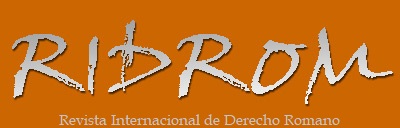 ISSN 1989-1970Abril-2020
Full text articleAbril-2020
Full text articlewww.ridrom.uclm.esFecha de recepción:
24/09/2019Fecha de recepción:
24/09/2019Fecha de aceptación:
23/10/2019Fecha de aceptación:
23/10/2019Palabras clave:
Prorogatio fori, domicilium, foros de competencia internacional, fundamentos romanísticos, Reglamento Europeo de Sucesiones, residencia habitual.Palabras clave:
Prorogatio fori, domicilium, foros de competencia internacional, fundamentos romanísticos, Reglamento Europeo de Sucesiones, residencia habitual.Keywords:
Prorogatio fori, domicilium, grounds of international jurisdiction, romanistic foundations, European Succession Regulation, habitual residence.Keywords:
Prorogatio fori, domicilium, grounds of international jurisdiction, romanistic foundations, European Succession Regulation, habitual residence.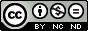 SUMISIÓN Y RESIDENCIA HABITUAL EN EL REGLAMENTO EUROPEO DE SUCESIONES: FUNDAMENTOS ROMANÍSTICOSPROROGATION OF JURISDICTION AND HABITUAL RESIDENCE IN THE EUROPEAN SUCCESSION REGULATION: ROMANISTIC FOUNDATIONS
Carmen López RendoProfesora Titular de Derecho Romano
Universidad de Oviedoclrendo@uniovi.esMaría José AzaustreProfesora Ayudante Doctor de Derecho Romano
Universidad de Oviedoazaustremaria@uniovi.es (LÓPEZ RENDO, Carmen/AZAUSTRE, María José. Sumisión y residencia habitual en el Reglamento Europeo de Sucesiones: fundamentos romanísticos. RIDROM [on line]. 24-2020.  ISSN 1989-1970.  p. 150-260. http://www.ridrom.uclm.es)Resumen:
En este trabajo se analizan dos de los foros de competencia judicial internacional previstos en el Reglamento Europeo de Sucesiones: 1) sumisión dentro de los márgenes permitidos por el reglamento y 2) residencia habitual del causante en el momento del fallecimiento, tanto en el RES como en el Derecho romano y en la interpretación realizada por los juristas de la recepción, destacando las conductas susceptibles de ser consideradas como una sumisión tácita, los requisitos y efectos del acuerdo, el concepto y elementos del domicilium y la residencia en el RES, en el Derecho romano y su evolución posterior, así como los indicios reveladores del domicilio y la residencia habitual en un determinado lugar, con la finalidad de ofrecer criterios interpretativos aplicable a los supuestos que puedan plantearse en la actualidad.Abstract:
This paper analyses two of the international grounds of jurisdiction provided for in the European Succession Regulation: 1)prorogation of jurisdiction within the margins permitted by the regulation and 2) habitual residence of the deceased at the time of death, both in the RES and in Roman Law and its interpretation by the jurists of the reception; highlighting the conducts susceptibles of being considered as a tacit submission, the requirements and effects of a choice of court agreement, the concept and elements of the domicile and residence in the RES, in Roman Law and its subsequent evolution, as well as the revealing indicators of the domicilium and  habitual residence in a certain place, with the aim of offering interpretative criteria applicable to the cases that may arise nowadays.SUMISIÓN Y RESIDENCIA HABITUAL EN EL REGLAMENTO EUROPEO DE SUCESIONES: FUNDAMENTOS ROMANÍSTICOSPROROGATION OF JURISDICTION AND HABITUAL RESIDENCE IN THE EUROPEAN SUCCESSION REGULATION: ROMANISTIC FOUNDATIONS
Carmen López RendoProfesora Titular de Derecho Romano
Universidad de Oviedoclrendo@uniovi.esMaría José AzaustreProfesora Ayudante Doctor de Derecho Romano
Universidad de Oviedoazaustremaria@uniovi.es (LÓPEZ RENDO, Carmen/AZAUSTRE, María José. Sumisión y residencia habitual en el Reglamento Europeo de Sucesiones: fundamentos romanísticos. RIDROM [on line]. 24-2020.  ISSN 1989-1970.  p. 150-260. http://www.ridrom.uclm.es)Resumen:
En este trabajo se analizan dos de los foros de competencia judicial internacional previstos en el Reglamento Europeo de Sucesiones: 1) sumisión dentro de los márgenes permitidos por el reglamento y 2) residencia habitual del causante en el momento del fallecimiento, tanto en el RES como en el Derecho romano y en la interpretación realizada por los juristas de la recepción, destacando las conductas susceptibles de ser consideradas como una sumisión tácita, los requisitos y efectos del acuerdo, el concepto y elementos del domicilium y la residencia en el RES, en el Derecho romano y su evolución posterior, así como los indicios reveladores del domicilio y la residencia habitual en un determinado lugar, con la finalidad de ofrecer criterios interpretativos aplicable a los supuestos que puedan plantearse en la actualidad.Abstract:
This paper analyses two of the international grounds of jurisdiction provided for in the European Succession Regulation: 1)prorogation of jurisdiction within the margins permitted by the regulation and 2) habitual residence of the deceased at the time of death, both in the RES and in Roman Law and its interpretation by the jurists of the reception; highlighting the conducts susceptibles of being considered as a tacit submission, the requirements and effects of a choice of court agreement, the concept and elements of the domicile and residence in the RES, in Roman Law and its subsequent evolution, as well as the revealing indicators of the domicilium and  habitual residence in a certain place, with the aim of offering interpretative criteria applicable to the cases that may arise nowadays.SUMISIÓN Y RESIDENCIA HABITUAL EN EL REGLAMENTO EUROPEO DE SUCESIONES: FUNDAMENTOS ROMANÍSTICOSPROROGATION OF JURISDICTION AND HABITUAL RESIDENCE IN THE EUROPEAN SUCCESSION REGULATION: ROMANISTIC FOUNDATIONS
Carmen López RendoProfesora Titular de Derecho Romano
Universidad de Oviedoclrendo@uniovi.esMaría José AzaustreProfesora Ayudante Doctor de Derecho Romano
Universidad de Oviedoazaustremaria@uniovi.es (LÓPEZ RENDO, Carmen/AZAUSTRE, María José. Sumisión y residencia habitual en el Reglamento Europeo de Sucesiones: fundamentos romanísticos. RIDROM [on line]. 24-2020.  ISSN 1989-1970.  p. 150-260. http://www.ridrom.uclm.es)Resumen:
En este trabajo se analizan dos de los foros de competencia judicial internacional previstos en el Reglamento Europeo de Sucesiones: 1) sumisión dentro de los márgenes permitidos por el reglamento y 2) residencia habitual del causante en el momento del fallecimiento, tanto en el RES como en el Derecho romano y en la interpretación realizada por los juristas de la recepción, destacando las conductas susceptibles de ser consideradas como una sumisión tácita, los requisitos y efectos del acuerdo, el concepto y elementos del domicilium y la residencia en el RES, en el Derecho romano y su evolución posterior, así como los indicios reveladores del domicilio y la residencia habitual en un determinado lugar, con la finalidad de ofrecer criterios interpretativos aplicable a los supuestos que puedan plantearse en la actualidad.Abstract:
This paper analyses two of the international grounds of jurisdiction provided for in the European Succession Regulation: 1)prorogation of jurisdiction within the margins permitted by the regulation and 2) habitual residence of the deceased at the time of death, both in the RES and in Roman Law and its interpretation by the jurists of the reception; highlighting the conducts susceptibles of being considered as a tacit submission, the requirements and effects of a choice of court agreement, the concept and elements of the domicile and residence in the RES, in Roman Law and its subsequent evolution, as well as the revealing indicators of the domicilium and  habitual residence in a certain place, with the aim of offering interpretative criteria applicable to the cases that may arise nowadays.SUMISIÓN Y RESIDENCIA HABITUAL EN EL REGLAMENTO EUROPEO DE SUCESIONES: FUNDAMENTOS ROMANÍSTICOSPROROGATION OF JURISDICTION AND HABITUAL RESIDENCE IN THE EUROPEAN SUCCESSION REGULATION: ROMANISTIC FOUNDATIONS
Carmen López RendoProfesora Titular de Derecho Romano
Universidad de Oviedoclrendo@uniovi.esMaría José AzaustreProfesora Ayudante Doctor de Derecho Romano
Universidad de Oviedoazaustremaria@uniovi.es (LÓPEZ RENDO, Carmen/AZAUSTRE, María José. Sumisión y residencia habitual en el Reglamento Europeo de Sucesiones: fundamentos romanísticos. RIDROM [on line]. 24-2020.  ISSN 1989-1970.  p. 150-260. http://www.ridrom.uclm.es)Resumen:
En este trabajo se analizan dos de los foros de competencia judicial internacional previstos en el Reglamento Europeo de Sucesiones: 1) sumisión dentro de los márgenes permitidos por el reglamento y 2) residencia habitual del causante en el momento del fallecimiento, tanto en el RES como en el Derecho romano y en la interpretación realizada por los juristas de la recepción, destacando las conductas susceptibles de ser consideradas como una sumisión tácita, los requisitos y efectos del acuerdo, el concepto y elementos del domicilium y la residencia en el RES, en el Derecho romano y su evolución posterior, así como los indicios reveladores del domicilio y la residencia habitual en un determinado lugar, con la finalidad de ofrecer criterios interpretativos aplicable a los supuestos que puedan plantearse en la actualidad.Abstract:
This paper analyses two of the international grounds of jurisdiction provided for in the European Succession Regulation: 1)prorogation of jurisdiction within the margins permitted by the regulation and 2) habitual residence of the deceased at the time of death, both in the RES and in Roman Law and its interpretation by the jurists of the reception; highlighting the conducts susceptibles of being considered as a tacit submission, the requirements and effects of a choice of court agreement, the concept and elements of the domicile and residence in the RES, in Roman Law and its subsequent evolution, as well as the revealing indicators of the domicilium and  habitual residence in a certain place, with the aim of offering interpretative criteria applicable to the cases that may arise nowadays.